Общие сведения об образовательной организацииПредметом деятельности МКОУ «Детский дом – школа «Родник» является оказание социальных услуг по содержанию, воспитанию и образованию детей-сирот и детей, оставшихся без попечения родителей и детей и дети, чьи родители оказались в тяжелой жизненной ситуации (временные).Целями деятельности МКОУ «Детский дом – школа «Родник»  являются:создание благоприятных условий пребывания, приближенных к семейным, способствующих интеллектуальному, эмоциональному, духовному, нравственному и  физическому  развитию воспитанников;обеспечение социальной защиты, медико-психолого-педагогической реабилитации и социальной адаптации детей;охрана прав и интересов  воспитанников.Режим работы учреждения: круглосуточное пребывание воспитанников.Проектная мощность школы рассчитана на 200 обучающихся.Учреждение рассчитано на создание условий для проживания 200 воспитанников.2.ОРГАНИЗАЦИОННО-ПЕДАГОГИЧЕСКИЕ УСЛОВИЯ ОБРАЗОВАТЕЛЬНОЙ ДЕЯТЕЛЬНОСТИВ 2021-2022 учебном году коллектив  МКОУ «Детский дом – школа «Родник» осуществлял свою работу на основе нормативно-правовых документов, регламентирующих деятельность образовательных учреждений для детей сирот и детей, оставшихся без попечения родителей и детей и  дети, чьи родители оказались в тяжелой жизненной ситуации (временные), в соответствии с образовательной программой социализации воспитанников.Цель работы учреждения на 2021-2022 учебный год: создание социально-психолого- педагогических условий, способствующих всестороннему развитию личности ребенка на каждом этапе взросления, формированию у воспитанников навыков самостоятельной жизни и способности адаптироваться и самосовершенствоваться в современном мире.Задачи:создание для воспитанников МКОУ «Детский дом – школа «Родник» благоприятных условий пребывания, приближенных к семейным, способствующим интеллектуальному, эмоциональному, духовному, нравственному и физическому развитию личности;обеспечение социальной защиты, медико-психолого-педагогической реабилитации воспитанников;повышение качества образования воспитанников МКОУ «Детский дом – школа «Родник»;расширение спектра взаимодействия с образовательными организациями с целью улучшения качества и содержания образования воспитанников;создание максимально успешной, бесконфликтной адаптации выпускников в социуме, совершенствуя систему социально-бытовой ориентации и предпрофильного профессионального обучения воспитанников;совершенствование воспитательной системы детского дома, повышая профессиональную компетентность педагогов;развитие высших психических функций; предупреждение и снижение тревожности и страхов, повышение уверенности в себе, развитие эмоционально – личностной и познавательной сфер, формирование адекватного общения со сверстниками и взрослыми, помощь в раскрытии творческого и интеллектуального потенциалов;сохранение и укрепление психофизического и нравственного здоровья воспитанников;приобщение воспитанников к здоровому образу жизни, формирование физически здоровой личности, способной осознано оценивать физическое состояние, возможности организма и необходимости вести ЗОЖ.Кадровое обеспечение воспитательно-образовательной деятельности.  Коллектив, работающий в МКОУ «Детский дом – школа «Родник»,  является сплоченным, инициативным, идущим в ногу с прогрессивными идеями в области педагогики, психологии, здравоохранения. В коллективе работали в 2021-2022 учебном году  56 педагогов.Заместители директора: по учебно-воспитательной работе основной школы Челбогашева Любовь Дмитриевнапо воспитательной работе Изыгашева Александра Борисовнапо воспитательной работе (дошкольный) Остроухова Елена Николаевнапо безопасности образовательного процесса Шелтреков Анатолий Анатольевичпо административно-хозяйственной работе Лебедева Татьяна Витальевнаи 1 чел. зав.библиотекой , Маргунова Наталья Павловна, под руководством директора Кримськой Марины Александровны.ЧисленностьВозрастОбразовательный цензСтаж работы              КвалификацияЗвания и наградыРЕЗУЛЬТАТЫ ВОСПИТАТЕЛЬНО-ОБРАЗОВАТЕЛЬНОЙ ДЕЯТЕЛЬНОСТИМКОУ «Детский дом – школа «Родник» реализует следующие образовательные программы:основная образовательная программа начального общего образования;основная образовательная программа основного общего образования;адаптированная основная общеобразовательная программа начального общего образования обучающихся с умственной отсталостью (интеллектуальными нарушениями) (вариант 1);адаптированная основная общеобразовательная программа основного общего образования обучающихся с ЗПР;адаптированная основная общеобразовательная программа основного общего образования обучающихся с умственной отсталостью (интеллектуальными нарушениями) (вариант 1).Форма обучения: очная. Язык обучения: русский.                                    Режим обучения.Режим работы: пять дней в неделю 1-9 класс.Продолжительность учебного года для обучающихся 1 класса составляет 33 учебные недели; для обучающихся 2-4 классов – 34 учебные недели.Продолжительность учебного года для обучающихся 9-го класса (без учета государственной итоговой аттестации) составляет 34 учебных недели; Продолжительность урока составляет в 1 -9 классах - 40 минут.В 1 классах используется «ступенчатый» режим обучения, а именно: в сентябре, октябре - по 3 урока в день и динамический час, с ноября - по 4 урока в день.Режим работы школы.  В 2021-2022 учебном году обучающихся и коллектив учителей МКОУ «Детский дом – школа «Родник» (далее - Школа) работали в одну смену в режиме пятидневной рабочей недели с круглосуточным пребыванием обучающихся, воспитанников.Общая численность обучающихся, осваивающих образовательные программы в 2021 -2022 учебном году.Всего в 2021  -2022 учебном году в образовательной организации получали образование 128 обучающихся,   из  них  категория обучающихся с ограниченными возможностями здоровья:задержкой психического развития – 7 чел.;умственной отсталостью (интеллектуальными нарушениями)  - 19,инвалиды – 2 чел.По уровням образования и количество классов-комплектовВ школе 15 классов: начальное общее образование – 6 классов, основное общее образование - 9 классов. Коррекционных классов -6.  Учебный план был направлен на решение следующих задач:- обеспечение базового образования;- развитие адаптивной образовательной среды;- развитие здоровьесберегающей культуры обучающихся;- развитие познавательных интересов и личностного самоопределения обучающихся 1-9 классов.Все учебные курсы обеспечены УМК. Соблюдается предельно допустимая норма учебной нагрузки, обеспечивается выполнение правил по охране здоровья, безопасности всех участников образовательного процесса.Движение обучающихся по ступеням обученияСостав воспитанников.В МКОУ «Детский дом – школа «Родник» принимаются дети в возрасте от 0 до 18 лет:дети - сироты;дети, отобранные у родителей по решению суда;дети, родители которых лишены родительских прав, ограничены в родительских правах, осуждены, признаны недееспособными, находятся на длительном лечении, а также местонахождение родителей которых, не установлено;дети, чьи родители оказались в тяжелой жизненной ситуации (временные).    А также могут временно приниматься дети одиноких матерей (отцов), а также дети безработных, беженцев, вынужденных переселенцев, а также из семей, пострадавших от стихийных бедствий и не имеющих постоянного места жительства, на срок не более одного года.Так, на начало 2021-2022 учебного года в МКОУ «Детский дом – школа «Родник» воспитывалось 114 воспитанников школьного возраста, из них:Дети – сироты и дети, оставшиеся без попечения родителей – 47 чел.Социальная помощь –  10 чел.Сироты -12 чел.Дети, чьи родители оказались в тяжелой жизненной ситуации (из отдаленных поселков)-45чел.На начало учебного года 2021-2022  в школе обучалось – 114 учеников, на конец учебного года - 128 обучающихся. В течение года прибыло- 38 человек, выбыло- 24. Контингент обучающихся за последние три года можно проследить по таблице:Из представленных  таблиц видно, что средняя наполняемость классов  нестабильная.Причины выбытия:- отданы дети в приемную семью - возвращение детей законным представителям (родителям)- отданы  дети под опекуВыбытие подтверждено заявлениями родителей, справками, постановлениями, приказами, зафиксировано в книге приказов.3.1. Результаты учебной деятельностиКачество образованияМониторинг обученности обучающихся показывает, что высокий уровень образования на уровне начального общего образования снижается при переходе на уровень основного общего образования и достигает минимальных значений на уровне среднего общего образования. С возрастом снижается мотивация к обучению, усиливается негативное влияние социума. Показатели качественной успеваемости за последние три года представлены в таблице 1.Таблица 1. Показатели качественной успеваемости  Коррекционные классы по качеству успеваемости не учитываются, а также  1 класс  не аттестуется, т.к. без отметочное оценивание.   Заметна отрицательная динамика качественной успеваемости на уровне  основного общего образования. В целом по школе качественная успеваемость за учебный год снизилась. Наблюдается существенное понижение уровня качества знаний на уровне основного общего образования. Подробно успеваемость учащихся по четвертям представлена в таблице мониторинга успеваемости.Анализируя итоги учебного года можно сделать следующие выводы:- учителями – предметниками недостаточно эффективно проведена индивидуальнаяработа с обучающимися, имеющими одну тройку по предмету (таких по итогам года 7 обучающихся).При своевременной и грамотно построенной работе классных руководителей, учителей –предметников и администрации школы практически все обучающихся, имеющими одну тройку по предмету могут учиться без итоговых троек и пополнить ряды хорошистов;- учителям – предметникам и классным руководителям необходимо уделять особое внимание работе с резервом хорошистов с целью повышения качества знаний обучающихся,активнее использовать дифференцированную работу, индивидуальный подход в обучении;- классным руководителям активизировать работу с родителями обучающихся и воспитателями по повышению качества знаний обучающихся.Начальное общее образование.На 1 сентября 2021 года в начальной школе обучалось 42 обучающихся (1-4 кл.). На конец  учебного года 2021-2022 г. – 50 учеников (1-4 кл.)В начальной школе в учебном году работа велась по программе: «Школа России».В течение 2021-2022 учебного года педагоги начальных классов работали над повышением качества учебно-воспитательного процесса в соответствии со следующими задачами:развитие личности школьника, его творческих способностей;воспитание нравственных и эстетических чувств, эмоционально-ценностного позитивного отношения к себе и окружающим, интереса к учению;формирование желания и умения учиться, освоение основополагающих элементовнаучного знания, лежащих в основе современной научной картины мира, и опыта егоприменения в условиях решения учебных и жизненных задач.     Результаты качественных показателей за последние 3 года:  Коррекционные классы по качеству успеваемости не учитываются, а также  1 класс  не аттестуется, т.к. без отметочное оценивание. Из таблицы видно, что успеваемость и качество обучения в начальной школе не стабильно, в связи с тем, что в течении  4 четверти было переведено обучающихся из других школ из не благополучных семей.Самые высокие показатели качества в 2021-2022 учебном году в 4 классе – 37,5 % (классный руководитель  Кошелева Н.А.)Основное общее образование.На 1 сентября 2021 года в основной школе обучались 75 обучающихся. На конец 2021 -2022учебного года – 79 обучающихся.Результаты качественных показателей за последние 3 года обучающихся 5-9 классов:Самые высокие показатели качества в 2021-2022 учебном году следующих классах:7  класс – 27,27 % (Классный руководитель Пятов К.Н.)ПРОМЕЖУТОЧНАЯ АТТЕСТАЦИЯОрганизация и проведение текущего контроля и промежуточной аттестации для обучающихся ОВЗ с умственной отсталостьюТекущий контроль успеваемости обучающихся проводится в течение учебного периода (четверти) с целью систематического контроля уровня освоения обучающимися программного материала по предметам.Порядок, формы, периодичность, количество обязательных мероприятий при проведении текущего контроля успеваемости определяются учителем самостоятельно и отражаются в календарно-тематических планах, рабочих программах учителя. Текущий контроль успеваемости обучающихся 1 класса в течение учебного года осуществляется качественно, без фиксации их достижений в классном журнале в виде отметок по пятибалльной системе.Формы текущего контроля успеваемости - оценка устного ответа обучающегося, его самостоятельной, практической или лабораторной работы, тематического зачета, контрольной работы и др.Отметка обучающегося за четверть выставляется на основе результатов текущего контроля успеваемости. Отметка выставляется при наличии 3-х и более текущих отметок за соответствующий период.Промежуточную аттестацию по итогам учебного года проходят все обучающиеся 2-9 классов. Годовая аттестация обучающихся 2 – 8 классов осуществляется по оценкам, полученным в обучающимися по итогам учебных четвертей (вычисляется среднее арифметическое и округляется по правилам математического округления.Итоговая аттестация обучающихся 9-х классов по завершению основного общего образования проводится в форме государственного выпускного экзамена по учебному предмету  профессионально-трудовое обучение.Выводы: выстроенная система промежуточной аттестации, текущего оценивания успеваемости обучающихся позволяет получить объективные данные о качестве подготовки обучающихся по предметам учебного плана.Организация и проведение текущего контроля и промежуточной аттестации для 2-9 классовК промежуточной (годовой) аттестации по итогам 2021/2022 учебного года были допущены все обучающиеся со 2 по 9 класс МКОУ «Детский дом – школа «Родник».промежуточная аттестация в 1 классе проводится в форме комплексной контрольной работы на основе единого текста (по предметам русский язык, литературное чтение, математика, окружающий мир) с целью установления уровня освоения образовательной программы без оценивания;промежуточная аттестация во 2-4 классах проводится в форме контрольного диктанта по русскому языку, контрольной работы по математике, теста по литературному чтению, окружающему миру; промежуточной аттестацией по остальным предметам учебного плана является годовая отметка, которая определяется как среднее арифметическое четвертных отметок, учащихся за год обучения;промежуточная аттестация в 5-8 классах проводится в форме контрольных работ ( математика, русский язык), по остальным  предметам учебного плана в форме диагностической работы, за исключением учебных предметов: технология, физическая культура, изобразительное искусство, музыка, формой промежуточной аттестации по которым является годовая отметка, которая определяется как среднее арифметическое четвертных отметок учащихся за год обучения;  по учебному предмету  ОРКСЭ вводится безотметочное обучение.промежуточная аттестация учащихся 9-го класса проводится в форме контрольных работ в формате ОГЭ по русскому языку, математике и предметам, выбранным для прохождения государственной итоговой аттестации (география, обществознание и биология); промежуточной аттестацией по остальным предметам учебного плана является годовая отметка, которая определяется как среднее арифметическое четвертных отметок учащихся за год обучения.   Проверочные  материалы промежуточной аттестации для 1-9 классов были разработаны учителями-предметниками на основании рабочих программ учителей. Тексты контрольных работ по предметам были утверждены заместителями директора по УВР  Челбогашевой Л.Д. и руководителями методических объединений.Анализ промежуточной аттестации по учебным предметам.По результатам промежуточной аттестации с контрольными работами  справились все обучающиеся. По сравнению с 2020-2021 учебным годом  успеваемость составила - 99,3% в 2021-2022 учебном году  у обучающихся успеваемость 100%.Выводы: Не успевающих по школе нет. Второгодников нет. Все перешли в следующие классы. Рекомендации 1. Руководителям ШМООбсудить результаты проведения годовых контрольных работ на педагогическом совет. ВПР 2022г. (весна)  В соответствии с приказом Федеральной службы по надзору в сфере образования и науки (Рособрнадзора) от 16.08.2021 № 1139 «О проведении Федеральной службой по надзору в сфере образования и науки мониторинга качества подготовки обучающихся общеобразовательных организаций в форме всероссийских проверочных работ в 2022 году», письмом Федеральной
службы по надзору в сфере образования и науки (Рособрнадзора) от 21.01.2022 № 02-12 «О проведении ВПР в 2022 году» и в целях мониторинга качества подготовки обучающихся образовательных организаций, расположенных на территории Кемеровской области - Кузбасса, в части оценки достижения   планируемых предметных и метапредметных результатов    ВПР в 2021 -2022  учебном году был проведен по графику  года. ВПР-2022 приняли участие  20,9%  школьников (4-5 класс). Данный показатель позволил получить достоверную оценку образовательных результатов учеников в тех классах, где проводился  весной ВПР- 2022.Итоги ВПР 2022 года в 4 классеОбучающиеся  4  класса  писали Всероссийские проверочные работы по трем учебным предметам: «Русский язык», «Математика».Русский языкДата  проведения: 16 – 18 марта 2022 гДостижение планируемых результатов в соответствии с ПООП НОО и ФГОС1К1. Умение писать текст под диктовку, соблюдая в практике письма изученные орфографические и пунктуационные нормы. Писать под диктовку тексты в соответствии с изученными правилами правописания; проверять предложенный текст, находить и исправлять орфографические ипунктуационныеошибки.Осознаватьместовозможноговозникновенияорфографическойошибки;при работе над ошибками осознавать причины появления ошибки и определять способыдействий,помогающиепредотвратитьеевпоследующихписьменныхработах:выполнили задание без ошибок – 9  (100 %);                                      допустили ошибки в задании – 0%не справились с выполнением задания – 0%1К2. Умение писать текст под диктовку, соблюдая в практике письма изученные орфографические и пунктуационные нормы. Писать под диктовку тексты в соответствии с изученными правилами правописания; проверять предложенный текст, находить и исправлять орфографические ипунктуационныеошибки.Осознаватьместовозможноговозникновенияорфографическойошибки;приработенадошибкамиосознаватьпричиныпоявленияошибкииопределятьспособыдействий,помогающиепредотвратитьеевпоследующихписьменныхработах:выполнили задание без ошибок – 9 (100 %);                                    допустили ошибки в задании– 2. Умение распознавать однородные члены предложения. Выделять предложения с однородными членами:выполнил задание без ошибок - 6 (67 %);допустили ошибки в задании– 2 (22 %); не справился с  выполнением задания– 1 (11%).3(1).Умениераспознаватьглавныечленыпредложения.Находитьглавныеивторостепенные(безделениянавиды) члены предложения:выполнили задание без ошибок  - 8 (89 %);не справились с   выполнением задания – 1  (11 %) 3(2). Умение распознавать части речи. Распознавать грамматические признаки слов; с учетом совокупности выявленных признаков (что называет, на какие вопросы отвечает, как изменяется)относить слова к определенной группе основных частей речи:выполнили задание без ошибок - 8 (89 %);                                        допустили ошибки в заданиине приступил к выполнению задания 1чл (11%)4. Умение распознавать правильную орфоэпическую норму. Соблюдать нормы русского литературного языка в собственной речи оценивать соблюдение этих норм в речи собеседников(в объеме представленного в учебнике материала):выполнил задание без ошибок  - 9(100 %);допустили ошибки в задании– не справились с  выполнением задания  - 5.Умение классифицировать согласные звуки. Характеризовать звуки русского языка: согласные звонкие/глухие:выполнили задание без ошибок - 9 (100 %);6. Умение распознавать основную мысль текста при его письменном предъявлении; адекватноформулироватьосновнуюмысльвписьменнойформе,соблюдаянормыпостроенияпредложенияисловоупотребления.Определять тему и главную мысль текста:выполнили задание без ошибок - допустили ошибки в задании– 9 (100 %); не справились с выполнением задания   - 7.Умениесоставлятьпланпрочитанноготекста(адекватновоспроизводитьпрочитанныйтекстсзаданнойстепеньюсвернутости)вписьменнойформе,соблюдаянормыпостроенияпредложенияисловоупотребления.Делитьтекстына смысловые части, составлять план текста:выполнили задание без ошибок - 1 (11 %);допустили ошибки в задании– 1 (11 %); не справился с   выполнением задания- 7 (78 %).8. Умениестроитьречевоевысказываниезаданнойструктуры(вопросительноепредложение)в письменнойформепосодержаниюпрочитанноготекста.Задаватьвопросыпосодержаниютекстаиотвечатьна них, подтверждая ответ примерами из текста:Выполнили задание без ошибок  - ;допустили ошибки в задании– 9 (100%)не справились с выполнением задания  - 9. Умение распознавать значение слова; адекватно формулировать значение слова в письменнойформе,соблюдаянормыпостроенияпредложенияисловоупотребления.Определять значение слова по тексту:выполнили задание без ошибок -  9 (100 %);                                  не справились с выполнением задания   - 10.Умениеподбиратьксловублизкиепозначениюслова.Подбирать синонимы для устранения повторов в тексте:выполнили задание без ошибок  - 8 (89 %);                                         не справились с  выполнением задания - 1(11 %).11. Умение классифицировать слова по составу. Находить в словах с однозначно выделяемыми морфемами окончание, корень, приставку, суффикс:выполнили задание без ошибок - 2 (22 %);не справился с  выполнением задания  - 7 (78 %).12(1).Умение распознавать имена существительные в предложении, распознавать грамматические признаки имени существительного. Распознавать грамматические признаки слов, с учетом совокупности выявленных признаков относить слова к определенной группе основных частей речи. Проводить морфологический разбор имен существительных по предложенному в учебнике алгоритму; оценивать правильность проведения морфологического разбора; находить в тексте предлоги с именами существительными, к которым они относятся:выполнили задание без ошибок - 8 (89 %);не справились с выполнением задания   - 1 (11 %).12(2). Умение распознавать имена существительные в предложении, распознавать грамматические признаки имени существительного. Распознавать грамматические признаки слов, с учетом совокупности выявленных признаков относить слова к определенной группе основных частей речи. Проводитьморфологическийразборименсуществительныхпопредложенномувучебнике алгоритму;оцениватьправильностьпроведенияморфологическогоразбора;находитьвтекстепредлогисименамисуществительными,ккоторымониотносятся:выполнили задание без ошибок - 5 (55 %);                                        допустили ошибки в задании– 1  (11 %); не справились с  выполнением задания  - 3 (34 %).13(1). Умение распознавать имена прилагательные в предложении, распознавать грамматические признаки имени прилагательного. Распознавать грамматические признаки слов, с учетом совокупности выявленных признаков относить слова к определенной группе основных частей речи. Проводитьморфологическийразборименприлагательныхпопредложенномувучебникеалгоритму, оценивать правильность проведения морфологического разбора:выполнили задание без ошибок - 8 (89 %);                             не справились с  выполнением задания  - 1 (11%).13(2.) Умение распознавать имена прилагательные в предложении, распознавать грамматические признаки имени прилагательного. Распознавать грамматические признаки слов, с учетом совокупности выявленных признаков относить слова к определенной группе основных частей речи. Проводитьморфологическийразборименприлагательныхпопредложенномувучебникеалгоритму, оценивать правильность проведения морфологического разбора:выполнили задание без ошибок - 2 (22 %);       допустили ошибки в задании -5-(56%)                          не справились с  выполнением задания  - 2 (22%).14.Умениераспознаватьглаголывпредложении.Распознаватьграмматическиепризнакислов,сучетом совокупности выявленных признаков относить слова к определенной группе основных частей речи:выполнили задание без ошибок – 6 (67 %);                               не справился с  выполнением задания  - 3 (33 %).15(1).Умение на основе данной информации и собственного жизненного опыта обучающихсяопределятьконкретнуюжизненнуюситуациюдляадекватнойинтерпретацииданнойинформации,соблюдая при письме изученные орфографические и пунктуационные нормы. Интерпретация содержащейся в тексте информации:выполнили задание без ошибок -не справились с выполнением задания   - 9(100%)15(2)Умение на основе данной информации и собственного жизненного опыта обучающихсяопределятьконкретнуюжизненнуюситуациюдляадекватнойинтерпретацииданнойинформации,соблюдая при письме изученные орфографические и пунктуационные нормы. Интерпретация содержащейся в тексте информации:выполнили задание без ошибок - ;                              не справились с  выполнением задания  - 9 (100 %).Вывод:Более успешно выполнили задания 1К1, 1К2, 2, 3(1), 3(2), 4, 5, 9, 10,   12.(1), 12(2), 13(1), 14,Наиболее трудными оказались задания  6, 8,11,   13(2), 13(2). 15(1), 152).Подтвердили свои оценки  5 обучающихся. Повысили свои знания  3 чел.Получил  оценку «2»  -1 чел.МатематикаДата  проведения: 17 марта 2022 гДостижение планируемых результатов в соответствии с ПООП НОО и ФГОС.1.Умение выполнять арифметические действия с числами и числовыми выражениями. Выполнять устно сложение, вычитание, умножение и деление однозначных, двузначных и трехзначных чисел в случаях, сводимых к действиям в пределах1000: выполнили задание без ошибок -  9  чел. (100 %);2.Умениевыполнятьарифметическиедействиясчисламиичисловымивыражениями.Вычислять  значение числового выражения (содержащего2–3арифметических действия, со скобками и без скобок): выполнили задание без ошибок – 8 чел. (89 %);допустил ошибку в выполнении задания -1 чел.(11 %).3. Использование начальных математических знаний для описания и объяснения окружающих предметов, процессов, явлений, для оценки количественных и пространственных отношений предметов, процессов, явлений. Решать арифметическим способом (в 1–2 действия) учебные задачи и задачи, связанные с повседневной жизнью:выполнили задание без ошибок - 8 (89 %);допустили ошибки в выполнении задания – 1  (11%); 4. Использование начальных математических знаний для описания и объяснения окружающих предметов, процессов, явлений, для оценки количественных и пространственных отношений предметов, процессов,явлений.Читать,записыватьисравниватьвеличины(массу,время,длину,площадь,скорость),используяосновныеединицыизмерениявеличинисоотношениямеждуними(килограмм– грамм; час– минута,минута–секунда;километр–метр,метр–дециметр,дециметр–сантиметр,метр–сантиметр, сантиметр–миллиметр); выделять неизвестный компонент арифметического действия и находить его значение; решать арифметическим способом (в 1–2 действия) учебные задачи, связанные с повседневной жизнью:выполнили задание без ошибок – 3 (33 %);допустили ошибки в выполнении задания -6 (67 %); 5 (1). Умение исследовать, распознавать геометрические фигуры. Вычислять периметр треугольника, прямоугольника и квадрата, площадь прямоугольника и квадрата:выполнили задание без ошибок -5 (55 %);допустили ошибки в выполнении задания -4 (45 %); 5 (2).Умение изображать геометрические фигуры. Выполнять построение геометрических фигур с заданными измерениями (отрезок, квадрат, прямоугольник)с помощью линейки, угольника:выполнили задание без ошибок - 7 (78 %);допустили ошибки в выполнении задания – 2 (22 %) ; 6 (1). Умение работать с таблицами, схемами, графиками диаграммами. Читать несложные готовые таблицы:выполнили задание без ошибок – 9  (100%);6 (2). Умение работать с таблицами, схемами, графиками диаграммами, анализировать и интерпретировать данные. Сравнивать и обобщать информацию, представленную в строках и столбцах несложных таблиц и диаграмм:выполнили задание без ошибок - 8 (89 %);допустили ошибки в выполнении задания - 1 (11 %).7.Умениевыполнятьарифметическиедействиясчисламиичисловымивыражениями.Выполнятьписьменнодействиясмногозначнымичислами(сложение, вычитание, умножение и деление на однозначное, двузначное числа в пределах10000) с использованием таблиц сложения и умножения чисел, алгоритмов письменных арифметических действий (в том числе деления с остатком):выполнили задание без ошибок - 7 (78 %);допустили ошибки в выполнении задания -2 (22 %).8. Умение решать текстовые задачи. Читать, записывать и сравнивать величины (массу, время, длину, площадь, скорость), используя основные единицы измерения величин и соотношения между ними(килограмм – грамм; час – минута, минута – секунда; километр – метр, метр – дециметр, дециметр –сантиметр, метр–сантиметр, сантиметр–миллиметр); решать задачи в 3-4 действия:допустили ошибки в выполнении задания -9 (100 %); 9 (1). Овладение основами логического и алгоритмического мышления. Интерпретировать информацию, полученную при проведении несложных исследований (объяснять, сравнивать и обобщать данные, делать выводы и прогнозы):выполнили задание без ошибок - 3 (33 %);допустили ошибки в выполнении задания -6 (67 %); 9 (2). Интерпретировать информацию, полученную при проведении не сложных исследований (объяснять, сравнивать и обобщать данные, делать выводы и прогнозы):выполнили задание без ошибок - 3 (33 %);допустили ошибки в выполнении задания -6 (67 %); 10. Овладение основами логического и алгоритмического мышления. Собирать, представлять, интерпретировать информацию: выполнили задание без ошибок - 5 (55 %); допустили ошибки в выполнении задания -4 (45 %); 11. Овладение основами пространственного воображения. Описывать взаимное расположение предметов в пространстве и на плоскости:выполнили задание без ошибок - 9 (100 %);12. Овладение основами логического и алгоритмического мышления:допустили ошибки в выполнении задания - 9 (100 %).Вывод. Более успешно выполнили задания 1, 2, 3, 6(1),  6(2), 7,   11. Наиболее трудными оказались задания 4, 5 (1), 5 (2), 8, 9(1), 9(2),  10.Самым трудным оказалось задание 12.Подтвердили оценку  «3» – 2 обучающихся Подтвердили оценку  «4» -4 обучающихся Повысил оценку – 3 обучающихся.ИТОГИ  ВПР 2022 года в 5 классеОбучающиеся  5  класса  писали Всероссийские проверочные работы по  одному  учебному предмету «Биология».БиологияДата  проведения: 16 марта 2022 г.В 5 классе 14 человек, работу выполняли 13 человек (93 %).Вывод: понизили (отм. <отм. по журналу) – 61,5 % обучающихся; подтвердили (отм. = отм. по журналу) – 38,5 % обучающихся. Выполнение заданий участниками ВПРИз табличных данных видно, что учащиеся 5 классов затрудняются в выполнении заданий №1.3 (умение определять понятия, создавать обобщения, устанавливать аналогии, классифицировать, самостоятельно выбирать основания и критерии для классификации);   №2.2 (умение устанавливать причинно-следственные связи, строить логическое рассуждение, умозаключение (индуктивное, дедуктивное и по аналогии) и делать выводы);  №3.2 (умение  работать  в кабинете биологии, с биологическими приборами и инструментами. Приобретение опыта использования методов биологической науки и проведения несложных биологических экспериментов для изучения живых организмов и человека, проведения экологического мониторинга); №4.1 (умение использования методов биологической науки и проведения несложных биологических экспериментов для изучения живых организмов и человека, проведения экологического мониторинга в окружающей среде);№6.1 (умение создавать, применять и преобразовывать знаки и символы, модели и схемы для решения учебных и познавательных задач);№6.2 (умение определять понятия, создавать обобщения, устанавливать аналогии, классифицировать, самостоятельно выбирать основания и критерии для классификации); №10к1 (умение осознанно использовать речевые средства в соответствии с задачей коммуникации для выражения своих чувств, мыслей и потребностей; планирование и регуляция своей деятельности; владение устной и письменной речью, монологической контекстной речью); 10к2 (умение осознанно использовать речевые средства в соответствии с задачей коммуникации для выражения своих чувств, мыслей и потребностей; планирование и регуляция своей деятельности; владение устной и письменной речью, монологической контекстной речью),;10к3 (умение осознанно использовать речевые средства в соответствии с задачей коммуникации для выражения своих чувств, мыслей и потребностей; планирование и регуляция своей деятельности; владение устной и письменной речью, монологической контекстной речью).Для устранения этих проблем предлагаю пути решения. Формирование первоначальных систематизированных представлений о биологических объектах, процессах, явлениях. Овладение понятийным аппаратом биологии. Выделять существенные признаки биологических объектов и процессов, характерных для живых организмов. Приобретение опыта использования методов биологической науки и проведения несложных биологических экспериментов для изучения живых организмов и человека. Умение осознанно использовать речевые средства в соответствии с задачей коммуникации; планирование и регуляция своей деятельности; владение устной и письменной речью, монологической контекстной речью. Раскрывать роль биологии в практической деятельности людей. В процессе повторения необходимо уделить основное внимание актуализации типичных признаков представителей органического мира, развитию классификационных умений, работе с изображениями (рисунками или фотографиями) и схемами строения организмов. Чтобы процесс распознавания был отработан, надо многократно предлагать школьникам задания с изображениями типичных представителей всех царств живой природы. Одновременно с узнаванием объекта необходимо рассматривать его систематическое положение, особенности строения и жизнедеятельности. Формирования у учащихся умений работать с текстом, с рисунками, с таблицами, схемами устанавливать причинно-следственные связи, строить логические рассуждения, делать выводы.Обучающиеся 5 класса в целом справились с предложенной работой и показали базовый уровень достижения предметных и метапредметных результатов, однако результаты отдельных заданий требуют дополнительной работы по устранению недочётов. Общие выводы по результатам ВПР-20221. Реализация образовательных программ в 2021-2022 учебном году проходила в соответствии с учебными планами и календарным учебным графиком.  2.  ВПР-2022  проведены в установленные сроки, но не во всех классах в связи с перенесением  на осень.Итоги ГИА 2022 г. - 9 классВ 2021-2022 учебном году одним из условий допуска обучающихся 9-х классов к ГИА было получение «зачета» за итоговое собеседование. Испытание прошло в очном формате. В итоговом собеседовании приняли участие 21 обучающихся (100%), все участники получили «зачет».В 2021/2022 учебном  году девятиклассники сдавали экзамены в двух форматах ОГЭ -13 чел. и ГВЭ – 7 чел.обязательные экзамены по русскому языку и математике сдавали -20 человек.  Два предмет по выбору в форме ОГЭ по следующим учебным предметам: Обществознание – 13 чел., География  -  9 чел. и Биология – 4 чел.Успеваемость по математике и русскому языку за последние три года  изменилась. По математике снижение качество успеваемости в связи с отсутствием основного работник  два года (учителя по математике), учитель математики как основной работник стал в 2021-2022 учебном году.  По русскому языку качество успеваемости повысилось на Качество обученности стабильное: по русскому языку- 55,1%. по математике снижено – 53%.Результаты сдачи ОГЭ в 2021 -2022 учебном годуВыводы: в 2020/21 учебном году результаты ОГЭ  ниже, чем в 2018/2019 учебном году. Самым популярным предметом по выбору стал учебный предмет обществознание, ее сдавали 65 процентов выпускников. По всем выбранным предметам выпускники показали плохие результаты.Аттестаты об общем  основном образовании были выданы 13 выпускникам 9-го класса,  из них  сдававших в форме ГВЭ- 7 человек- 35% выпускников, в форме ОГЭ – 6 чел.. На осень остались 7 обучающихся у которых по 3-м предметам не сданы экзамены, у одного ученика по 4-ем предметам оценка «2».Свидетельство об обучении получили -5 чел. обучение проходили  по  адаптированной основной  общеобразовательной  программе основного общего образования обучающихся с умственной отсталостью Организация психолого – медико - педагогического, логопедического сопровождения образовательной деятельности обучающихся.   Одной из важнейших задач основного общего образования в соответствии с федеральным государственным образовательным стандартом является обеспечение условий для индивидуального развития всех обучающихся, в особенности тех, кто в наибольшей степени нуждается в специальных условиях обучения.В 2021 -2022  учебном году  МКОУ «Детский дом – школа «Родник» сформировано 1Б и 4Б классы  обучающихся с ОВЗ с умственной отсталостью.  (3 человека).Для них разработаны адаптированные основные общеобразовательные программы начального общего образования обучающихся с ОВЗ (с умственной отсталостью вариант 1) - 8 человек; Для них разработаны адаптированные основные общеобразовательные программы основного общего образования обучающихся с ОВЗ (с умственной отсталостью вариант 1) - 13 человек; основные общеобразовательные программы основного общего образования, адаптированные для обучающихся с задержкой психического развития – 7  человек.В рамках перечисленных АООП учителями-логопедами, учителями-дефектологами, педагогами-психологами реализуются программы коррекционно-развивающей области внеурочной деятельности и программы индивидуальных коррекционно-развивающих занятий.В 2021-2022 учебном году  в образовательной организации обучались 2 детей-инвалидов (что составляет 2% от общего количества обучающихся), имеющих инвалидность. В отношении этих обучающихся реализовывались все предусмотренные законодательством меры помощи и поддержки.В Образовательной организации действует школьный психолого-педагогический консилиум (далее - ШППК), основной целью которых является организация комплексного психолого-педагогического сопровождения обучающихся с задержкой психического развития, тяжелыми нарушениями речи. Всего было проведено 6 заседаний ШПМПк.Психолого-медико-педагогическое сопровождение обучающихся осуществляется Службой психолого-медико-педагогического сопровождения (далее - Службой сопровождения).В состав Службы сопровождения обучающихся входили:педагоги-психологи (2 специалиста);учителя-логопеды (2 специалиста);социальные педагоги (2 специалиста);медицинские работники (1 специалист).Основными направления деятельности Службы сопровождения являются:психолого-медико-педагогическое и методическое сопровождение реализации адаптированных основных общеобразовательных программ начального общего, основного общего образования;психологическую экспертизу (оценку) комфортности и безопасности образовательной среды Школы;психологическое консультирование участников образовательных отношений;повышение компетентности родителей (законных представителей) обучающихся, педагогов по вопросам обучения, воспитания, поведения, развития;пропаганду позитивного и ответственного родительства, значимости института семьи и духовно-нравственных традиций семейных отношений;реализацию рекомендаций психолого-педагогического консилиума.Реализация рекомендация	ШППК	осуществляется, в том числе в рамках индивидуальной работы с обучающимися, которая проводится в следующих направлениях:выявление трудностей в освоении обучающимися адаптированных основных образовательных программ начального общего и основного общего образования;выявление особенностей в развитии, социальной адаптации и поведении обучающихся для последующего принятия решений об организации индивидуального или подгруппового психолого-медико-педагогического сопровождения;консультирование педагогических работников, родителей (законных представителей) обучающихся по вопросам актуального психофизического состояния и возможностей обучающихся, содержания и оказания им психолого- медико-педагогической помощи, создания специальных условий получения образования;выполнением рекомендаций психолого-педагогического консилиума;психологическая поддержка и сопровождение обучающихся в проблемных и трудных жизненных ситуациях;диагностика и контроль динамики личностного и интеллектуального развития обучающихся;содействие в создании условий для самостоятельного осознанного выбора обучающимися профессии (или профессиональной области) и содействие в построении личных профессиональных планов; содействие позитивной социализации обучающихся;проведение мероприятий по профилактике и коррекции отклоняющегося (агрессивного, аддиктивного, асоциального, виктимного, суицидального и т.п.) и противоправного поведения обучающихся с учетом возрастных и индивидуальных особенностей;содействие в формировании культуры здоровья и здорового образа жизни обучающихся, в воспитании осознанного устойчивого отрицательного отношения к употреблению алкоголя, психоактивных и наркотических веществ, табакокурению, и другим вредным привычкам;психолого-педагогическое сопровождение процессов коррекционно-развивающего обучения, воспитания, социальной адаптации и социализации обучающихся с ограниченными возможностями здоровья.Результаты участия школы во Всероссийской  олимпиаде школьников.В МКОУ «Детский дом – школа «Родник»  в соответствии с Приказом  Министерства просвещения Российской Федерации от 27.11.2020 №678«Об утверждении Порядка проведения всероссийской олимпиады школьников», Приказ Министерства образования Кузбасса от 07.08.2021 №2490 «Об утверждении графиков проведения школьного и муниципального этапов всероссийской олимпиады школьников в Кемеровской области – Кузбассе в 2021/2022 учебном году», с целью выявления и развития у обучающихся творческих способностей и интереса к научной (научно-исследовательской) деятельности, пропаганды научных знаний проведены школьные туры предметных олимпиад .В олимпиадах школьного этапа принял участие  71 ученик  5–9-х классов, а также обучающиеся 4-го класса – 2 чел. по математике -1 чел. и по русскому языку -1 чел.Количественные данные об участниках школьного и муниципального этапов всероссийской олимпиады школьников в 2021/2022 учебном годуПо всем предметам имеются протоколы и аналитические отчеты с итогами олимпиад.Выводы:В школьном этапе олимпиады участвовала 71 обучающийся из них призеров 2 человека. На муниципальном уровне участвовал 1 ученик по учебному предмету  «Английский язык». Отсюда видно о плохой  подготовки  обучающихся к олимпиаде.Анализ содержания и полноты выполнения рабочих программ  начального общего и основного общего образованияДанные о реализуемых   программах в 2021-2022 учебном году   по учебным предметам, курсов внеурочной деятельности основная образовательная программа основного общего образования;адаптированная основная общеобразовательная программа основного общего образования обучающихся с ЗПР.Технология  При изучении учебного  предмета «Технология» обучающиеся делятся на подгруппыосновная образовательная программа начального общего образованияадаптированная основная общеобразовательная программа начального общего образования обучающихся с умственной отсталостью (интеллектуальными нарушениями) (вариант 1);адаптированная основная общеобразовательная программа основного общего образования обучающихся с умственной отсталостью (интеллектуальными нарушениями) (вариант 1). В связи с поступление обучающегося в 1Б класс в МКОУ «Детский дом – школа «Родник» открыл  1Б класс с 28.09.20021г. По анализу прохождения программ по учебным предметам  в 1Б классе с 28.09.20021г. считать 100% выполнение.Профессионально-трудовое обучение В 8Б классе по учебному предмету «Профессионально-трудовое обучение»  подгруппа девочки закрыта  с 11.02.2022г, так же в 9Б кл. подгруппа девочки закрыта с 24.12.2021г. в связи с отчислением обучающихся.4Б класс закрыт в связи с отчисление обучающихся с 24.12.2021г.Внеурочная деятельность                 Режим функционированияПлан внеурочной деятельности реализуется в соответствии с запросом обучающихся, их родителей (законных представителей). Занятия внеурочной деятельности осуществляются при наличии рабочих программ, утвержденных на методических объединениях школы.Продолжительность внеурочной деятельности учебной недели - максимальная учебная нагрузка учащихся, предусмотренная учебными планами, соответствует требованиям СанПин 2.4.2. 2821-10 и осуществляется в соответствии с учебным планом и расписанием занятий в количестве до 10 часов в неделю. Для обучающихся, посещающих занятия в отделении дополнительного образования образовательной организации, организациях дополнительного образования, спортивных школах, музыкальных школах и других образовательных организациях, количество часов внеурочной деятельности сокращается, при предоставлении родителями (законными представителями) обучающихся справок, указанных организаций.Ежедневно проводится от 1 до 2-х занятий внеурочной деятельности, в соответствии с расписанием и с учётом общего количества часов недельной нагрузки по внеурочной деятельности, а также с учётом необходимости разгрузки последующих учебных дней.Продолжительность занятия внеурочной деятельности в 2- 9 классах составляет 40 минут. В первом классе с целью реализации «ступенчатого» метода постепенного наращивания учебной нагрузки, в соответствии с п. 10.10. СанПиН 2.4.2.2821-10, обеспечивается организация адаптационного периода (письмо МО РФ от 20 апреля 2001 г. № 408/13-13). Продолжительность занятия для обучающихся 1 класса составляет 35 минут. С целью профилактики утомления, нарушения зрения и осанки обучающихся, на занятиях проводятся физкультминутки, гимнастика для глаз и другие упражнения.Промежуточная аттестация в рамках внеурочной деятельности не проводится.Особенности коррекционных занятий: Во внеурочную деятельность входят также коррекционно-развивающие занятия с обучающимися с умственной отсталостью и детей с ОВЗ, детей-инвалидов, психолого- коррекционные занятия (1 час в неделю).Исходя из результатов анкетирования обучающихся и их родителей, в целях повышения качества образовательных услуг, предоставляемых общеобразовательным учреждением, развития познавательного интереса к различным областям знаний, стремления к саморазвитию и самосовершенствованию в МКОУ «Детский дом – школа «Родник» в 2021-2022 учебном  году функционировали объединения дополнительного образования различной направленности.Начальное общее образованиеОсновное  общее образованиеВнеурочная деятельность организуется также в сотрудничестве с организациями, местным сообществом, социальными партнерами МКОУ «Детский дом – школа «Родник», с учреждениями культуры, общественными организациями.Анализ  программ по внеурочной деятельностиОсновное  общее образованиеВывод:Данные мониторинга по итогам отчетных периодов говорят о том, что все программы реализованы в полном объеме.Сотрудничество с организациями профилактикиВывод:В 2021- 2022 учебном году с целью увеличения процента охвата обучающихся дополнительным образованием, необходимо разработать новые программы. Особое внимание уделить программам для обучающихся 5-9 классов и программам естественно-научной и технической направленностей. программы по внеурочной деятельности выполнены в полном объеме, в основном удалось сохранить контингент обучающихся.Реализуемая основная общеобразовательная программа основного общего образования, адаптированная для обучающихся с задержкой психического развития ( ФГОС ООО ЗПР), и форма её реализации была направлена на успешное освоение программы и сдачу Государственной итоговой аттестации в 9 классе.ВОСПИТАТЕЛЬНАЯ РАБОТА.   Программа воспитания и социализации обучающихся предусматривает формирование нравственного уклада школьной жизни, обеспечивающего создание соответствующей социальной среды развития обучающихся и включающего воспитательную, учебную, внеучебную, социально значимую деятельность обучающихся, основанного на системе духовных идеалов многонационального народа России, базовых национальных ценностей, традиционных моральных норм, реализуемого в совместной социально-педагогической деятельности школы, семьи и других субъектов общественной жизни.  Программа воспитания и социализации обучающихся направлена на обеспечение их духовно-нравственного развития и воспитания, социализации, профессиональной ориентации, формирование экологической культуры, культуры здорового и безопасного образа жизни.  Цель духовно-нравственного развития и воспитания обучающихся: воспитание, социально-педагогическая поддержка становления и развития высоконравственного, творческого, компетентного гражданина России, принимающего судьбу Отечества как свою личную, осознающего ответственность за настоящее и будущее своей страны, укоренённого в духовных и культурных традициях многонационального народа Российской Федерации.  Программа реализуется в рамках внеурочной, внешкольной деятельности, социальных и культурных практик с помощью следующих инструментов: Общешкольные воспитательные мероприятия.Внешкольную и общественно полезную деятельность.Социальные проекты: - организация  различных  экскурсий; - организация  встреч с интересными людьми разных возрастов, профессий,  как средство воспитания обучающихся на личных примерах;- организация  посещения различных районных учреждений. На основе тех проблем, которые выделились в процессе работы в предшествующем учебном году, сформулированы задачи на 2021-2022 учебный год:1.Активизация ученического самоуправления в классах.2.Создать условия для формирования нравственной культуры, гражданской позиции, расширения кругозора, интеллектуального развития обучающихся. 3.Создать условия для  формирования у учащихся представление о здоровом образе жизни, развивать систему работы по охране здоровья обучающихся.4. Развивать систему работы с родителями и общественностью.  Вся воспитательная работа построена таким образом, чтобы была возможность реализовать эти задачи.   Работа коллектива МКОУ «Детский дом – школа «Родник», направленная на достижение поставленной цели, строится на основе диагностики, коррекции деятельности, на отборе и реализации наиболее действенных форм воспитательной работы. Большая часть педагогического воздействия на ребенка – это профилактическая работа: вовлечение обучающихся в кружки, секции, воспитание познавательных интересов обучающихся, организация досуга детей.  Задачи воспитания и социализации обучающихся классифицированы по направлениям, каждое из которых, тесно связанное с другими, раскрывает одну из существенных сторон духовно-нравственного развития личности гражданина России.Классное руководство, объединения дополнительного образованияВ течение 2021-2022 учебного года в МКОУ «Детский дом –школа «Родник» классное руководство в 15 классах осуществляли 15 педагогов, а также работу осуществляли 18 воспитателей.Тематические классные часы на темы:Традиционные праздники и мероприятия 2021 -2022 учебном годуПедагогический коллектив образовательного учреждения работает по утверждённому плану основных мероприятий по воспитательной работе.В	коридоре и комнатах  общежития 	были	оформлены  тематические стенды:«Творческие работы обучающихся», «Освобождение Ленинграда от фашистской Блокады»,«23 февраля»,«8 Марта», «Будем здоровы!», «День космонавтики»,Последний звонок», «Здравствуй, школа!», «3 сентября – День солидарности в борьбе с терроризмом», «День памяти жертв фашистской блокады Ленинграда», «Мой учитель», «День народного единства», «Мама – это синоним слова любовь», «Безопасный Интернет – детям», «Письмо Деду Морозу», «Письмо солдату».  Участники кадетского класса «Гвардейцы» и «Юнармия»  являются участниками гражданско-патриотических, военно-патриотических акций, мероприятий, соревнований.Акции:«Цветы у обелиска» «Бессмертный полк»«Георгиевская ленточка»«Вахта памяти»«Блокадный хлеб»«День Белого журавля» (день памяти о павших на полях сражений во всех войнах)Обучающиеся  кадетского класса «Гвардейцы»  приняли участие во Всероссийском XII Военно –патриотическом слете «Кадеты Отечества» г.Москва, заняли 1 место  в общекомандном зачете. Патриотическому воспитание уделяется большое внимание в нашей школе, в данном направлении была проведена следующая работа: Проведены следующие конкурсы для учащихся с 1 – 9 классы: «Окно Победы», «Голос Победы», «Песня Победы», «Эстафета Победы».Уроки мужества:«День солидарности в борьбе с терроризмом»«День неизвестного солдата» «Бессмертный полк»«Георгиевская ленточка»Все классы приняли активное участие в акции «Бессмертный полк» и « В концертной программе к 77-ми летию годовщины Великой Победы». В МКОУ  «Детский дом – школа «Родник» проводятся  традиционные акции:   Приоритетным направлением воспитательного процесса является формирование и развитие единой системы школьного и классного самоуправления, волонтерского движения в МКОУ «Детский дом – школа «Родник», развитие и поддержка творческой инициативы школьников. «Организации деятельности ученических сообществ осуществляется через Ученический совет школы, состав которого избирается раз в год на общешкольных тайных выборах. В работе используются такие формы как: заседание совета, учеба актива, рейды: «О чем расскажет мой дневник», «Школьная форма должна быть в форме», «Свой учебник сохрани», «Школа наш уютный дом, в ней порядок наведём».Вся работа ученического сообщества проходит через коллективные творческие дела: Школьный праздник, посвященный Дню учителя «Мы вам честно сказать хотим…», выставка творческих работ, конкурс«Новогодний оформление».   Целью воспитания социальной ответственности и компетентности является создание условий для осознанного принятия роли гражданина, знания гражданских прав и обязанностей, приобретения первоначального опыта ответственного гражданского поведения. Воспитание нравственных чувств, убеждений, этического сознания решает задачи формирования навыков сознательного принятия базовых национальных российских ценностей. С начала учебного года внесли большой вклад по озеленению классов и коридоров школы.С начала учебного года учащиеся школы принимают активное участие в районных конкурсах и мероприятиях различного уровня. Большое значение придается воспитанию культуры здорового и безопасного образа жизни. Участвуя в мероприятиях данной направленности, учащиеся приобретают опыт участия в физкультурно-оздоровительных, санитарно-гигиенических мероприятиях, получают представления о здоровье, здоровом образе жизни, о неразрывной связи экологической культуры человека и его здоровья (в ходе бесед, просмотра фильмов соответствующей тематики, игровых и тренинговых занятий, уроков и внеурочной деятельности, участия в конкурсах   соответствующей тематики).В школе осуществляется план мероприятий по профилактике здорового образа жизни:Оздоровительное мероприятие, посвященное международному дню туризма. Участие в мероприятии «Всемирный день здоровья».Участие в акции «Кузбасс против наркотиков.Участие в акции  «Я выбираю здоровый образ жизни»Участие в антинаркотической акции  «Призывник»Беседы «За жизнь в ответе», посвященная Всемирному дню борьбы со СПИДом.Воспитанники МКОУ «Детский дом – школа «Родник» приняли участие в областном конкурсу «Юные друзья полиции» (г. Белово, г. Кемерово), заняли 1 место, а такжепринимали участия в районных субботниках:МКОУ « Детский дом – школа «Родник» принимала активное участие в  разных конкурсах  муниципального и  регионального уровней :Обучающиеся и педагоги приняли участие в многочисленных творческих конкурсах и фестивалях разного уровня в очной и дистанционной форме.Всего поучаствовало в предметных и художественно – эстетических конкурсах 156 обучающихся, 112  из которых стали победителями и призерами.                 По итогам всех конкурсов, выставок, фестивалей обучающиеся награждены дипломами, грамотами, призами, медалями, кубками и сертификатами участников.В 2021-2022 учебном году осуществлялось сотрудничество со следующими организациями города:Особую роль в создании условий для формирования основ культуры играет школьная библиотека. Цель работы библиотеки: воспитание нравственной личности, духовно богатой, внутренне свободной, умеющей отличить истинные ценности от мнимых через использование литературных произведений и образов.В работе библиотеки используются различные формы и методы привлечения воспитанников к книге, воспитанию интереса к чтению. Наличие в библиотеке красочных детских книг, ориентированных на младших школьников, позволило в разы увеличить количество маленьких читателей. Необходимо отметить, что читательская активность обучающихся старшего звена не очень высока. Это, возможно, объясняется и объективными причинами современной жизни – многие ученики предпочитают чтению бумажных книг чтение в интернете.Анализ деятельности социальной службыЦель социальной работы МКОУ «Детский дом – школа «Родник»: формирование социально активную личность, сочетающей в себе высокие нравственные качества, творческую индивидуальность, ценностное отношение к миру.Определены задачи социальной работы: - создание благоприятных условий для развития личности ребёнка (физического, социального, духовно-нравственного, интеллектуального);- оказание ребёнку комплексной помощи в саморазвитии и самореализации в процессе восприятия мира и адаптации в нём;- защита ребёнка в его жизненном пространстве;- выявление семей, уклоняющихся от воспитания детей, находящиеся в социально – опасном положении;- работа с учащимися, пропускающими уроки без уважительной причины, работа с учащимися «группы  риска».- проведение профилактической работы и пропаганды здорового образа  жизни среди учащихся, родителей.- организация разнообразной творческой, личностно и общественно-значимой деятельности детей.План социальной работы строился на основе:-организация непрерывного воспитательного процесса по всем ступеням;- развития ученического самоуправления;- развития форм внеурочной деятельности детей;- профилактики безнадзорности и правонарушений; Обновление и создание документации.Данный учебный год начался с обновления и создания документации на новый учебный год:- План работы социального педагога,- План работы Совета по профилактике безнадзорности и правонарушений среди несовершеннолетних,- План совместный мероприятий МКОУ «Детский дом-школа «Родник»- Обновлен и составлен Социальный паспорт, где отражены данные по обучающимся их семьям.    В МКОУ для детей-сирот и детей, оставшихся без попечения родителей  «Детский дом-школа «Родник» проживают129 воспитанников, из них: 58 учащихся это дети-сироты и дети, оставшиеся без попечения родителей, 50 -  дети из отдаленных поселков и  19 воспитанников,  находящихся  на социальной помощи.Общая информация на конец учебного года,  по воспитанникам МКОУ «Детский дом-школа «Родник» из числа детей-сирот и детей, оставшихся без попечения родителейАнализ  за 3 года  воспитанников по статусу.Общее сведение воспитанников за 2021-2022 учебный годС января 2022 года прибыли  19 воспитанников: Максим М., Дмитрий М., Никита К., Данил Ж., Степан С., Сергей С.,  Дамир Ц., Ирина Т., Софья Т., Богдан К., Ярослав Ш., Александр Г., Артем Ц., Анастасия П., Иван П., Кира С., Ангелина С., Дарья Х., Владислав Х.19 воспитанников выбыли в кровные семьи: Софья Т., Ирина Т., Сергей С., Степан С., Елена М., Михаил С., Анастасия П.. Иван П.. Владислав Х.. Дарья Х.,  Александр С.. Денис С.. Артем Ш., Алена И., Дмитрий М., Егор Г., Алексей Г., Валерий К., Николай Б.В отчетный период 14 воспитанников  в каникулярное время и выходные дни  находились в семьях родственников и посторонних граждан. На всех воспитанников имеются заключения (разрешение) опеки на временное пребывание ребенка в семье у родственников и посторонних граждан,  распоряжения об установлении попечительства (опеки), а также заявления и приказы о передачи ребенка в семью.В марте 2022 года все дети из числа детей-сирот и детей, оставшихся без попечения родителей, прошли плановую диспансеризацию. По результатам обследования детей, составлены и переданы в отдел опеки и попечительства дополнения для банка данных о детях-сиротах.Осенью и весной каждого учебного года проводятся контрольные обследования сохранности жилья закрепленного за несовершеннолетними, составлены акты. Количество закрепленного жилья -13. На каждое закрепленное жилье имеются сведения об имеющейся или отсутствующей за должности за коммунальные услуги, электроэнергию. Поданы справки на воспитанников в ЖКХ для перерасчета платы за жилье и свет. ( Есть квартира которая сдается , на нее составлен договор с квартиросъемщиком ( жилье Дарьи Б.) Получены паспорта на следующих воспитанников (7):Ксения Ш., Дарья Б., Иван Т., Диана К., Карина Ш., Артем Ш., Дарья Х.Двое воспитанников достигли 18-летнего возраста.Все вновь прибывшие воспитанники зарегистрированы по месту пребывания до окончания обучения в учреждении.Прибывшим воспитанникам открыты лицевые счета в местном отделении сбербанка. Сверка поступлений денежных средств на лицевые счета воспитанников проводится два раз в год.Активно ведется работа по направлению сведений о детях в региональный банк данных. По мере возникновения оснований для внесения изменений, дополнений в анкеты детей своевременно в течении года направлялись соответствующие извещения в органы опеки для направления сведений в РБДД. Наибольшее количество извещений касается информации о близких родственниках и состояния здоровья несовершеннолетних.Все воспитанники имеют регистрацию по месту пребывания. В отчетный период были переданы в приемные семьи 12 воспитанников. Возвращены из приемной семьи Максим М., Дамир Ц., Артем Ц.По медицинским показаниям на двоих несовершеннолетних собираются документы, на одного в Государственное Бюджетное Общеобразовательное Учреждение «Кузбасское специальное учреждение открытого типа» имени народного учителя СССР Э.Г.Фельде, на второго в приют для психохроников. За прошедший период подано 3 исковых заявления о лишении родительских прав.В отдел опеки переданы акты об оставлении следующих воспитанников – Анастасия З., Андрея Д., Станислава Д, Екатерину К, Кирилла Ч, Маргариты О, Ивана Т, Натальи Т., для определения статуса. С первого июня готовятся акты на Кирилла К, Максима К, Дарьи Х, Влада Х.В МКОУ «Детский дом-школа «Родник»  находятся 48 детей, родители которых обязаны платить алименты в пользу своих несовершеннолетних детей. Полученные исполнительные листы своевременно направляются в службу судебных приставов.Алименты от родителей систематически получают 15 детей. Не систематически -23.  Не получают -10 воспитанников. У каждого ребенка открыт индивидуальный счет для зачисления алиментов. В службу судебных приставов подано 10 заявлений о привлечения родителей к уголовной ответственности за злостную неуплату алиментов, возбуждено уголовных дел по ч.1 ст. 157 УК РФ. Вынесено 2 обвинительных приговора.  Систематически направляются запросы в службу судебных приставов для получения информации о ходе исполнительного производства.Деятельность направлена на выполнение родителями алиментных обязательств была эффективной, как и в предыдущий период , однако результативность работы, остается невысокой: основная часть родителей либо не выплачивает алименты, либо перечисляет через службу судебных приставов на лицевые счета воспитанников незначительные денежные суммы разовыми платежами, поэтому работу в данном направлении в следующем году необходимо продолжить с целью увеличения числа родителей, систематически выплачивающих алиментов на содержание детей и погашающих образовавшуюся ранее за должность по алиментам. Также необходимо налаживать более тесное сотрудничество с районными отделами судебных приставов с целью получения оперативной, подробной и достоверной информации о ходе исполнительного производства, т.к. далеко не всегда получаемые сведения по исполнительному производству поступают в запрашиваемом объеме и  в установленные сроки. С нашей стороны будет продолжаться работа с судебными приставами по взысканию алиментов с должников.В личные дела детей вложены копии исполнительных листов по алиментам, постановления о возбуждении исполнительного производства, обзорные справки.В рамках работы по предупреждению правонарушений, употребления ПАВ, налажена тесная связь с представителями правоохранительных органов. В течении года был проведен ряд профилактических мероприятий с учетом инспектора ПДН Ольгой Владимировной Ш.В основе работы с воспитанниками , состоящими на учете ( ВШУ, ПДН,КДН) лежит индивидуальный подход, который предполагает организацию педагогических воздействий с учетом особенностей и уровня воспитанности ребенка, а также условий его жизнедеятельности. С каждым ребенком в течении года проводилась индивидуальная профилактическая работа. Все воспитанники, состоящие на различных формах учета посещают кружки, занятия по интересам. С целью профилактики девиантного поведения проводится работа по повышению правой грамотности учащихся (беседы, практические занятия) В перспективе необходимо в большей мере вовлекать обучающихся , особенно стоящих на учете , в кружковую работу, приобщать к проведению коллективных творческих дел. Регулярно проводится индивидуальная работа с детьми, которые поступили в школу после отказа от опеки. Возникают большие трудности в работе с ними, они озлоблены, не желают учиться и проживать в интернате, часто совершают самовольные уходы, подаются в розыск. Этим детям требуется индивидуальный подход.Из ходя из поставленных задач работа классных руководителей, воспитателей, психолога, соц.педагога обеспечивает индивидуальный подход к ребенку на основе понимания его психологических особенностей и позволяет своевременно выявлять недостатки в развитии.С обучающими 8-9 классов проводится профориентационная работа. В 2021-2022 году планируется выпустить 25 выпускников из них 14 это дети из числа детей –сирот и детей, оставшихся без попечения родителей.Востребованность выпускников за 3 года.После окончания   основного уровня обучения учащиеся поступают в техникумы, что свидетельствует о достаточной подготовке для продолжения образования.Обеспечение безопасности.Главными задачами в 2021-2022 учебного году явились: создание безопасных условий в образовательном учреждении в ходе осуществления образовательного процесса; обучение воспитанников, работников школы основам безопасного поведения в образовательном учреждении и на дорогах; организация внутришкольного контроля за состоянием профилактической работы в области охраны труда, пожарной безопасности, гражданской обороны ЧС; формирование навыков правильного поведения при опасностях.Безопасность занимает в школе приоритетное место. В прошедшем учебном году работа по безопасности жизнедеятельности проводилась в соответствии с планом работы школы. Все запланированные организационно-технические, санитарно-гигиенические, противопожарные, антитеррористические мероприятия выполнены. В целях обеспечения комплексной безопасности школы в 2021-2022 учебном году разработан и утверждён Паспорт антитеррористической безопасности МКОУ «Детский дом- школа «Родник».Пропускной режим в здание школы контролируется:         при входе утром школе ежедневно дежурит охранник ЧОП, дежурный администратор, классный руководитель дежурного класса.         охранник ЧОП, сторож заносит данные о посетителе в журнал регистрации.         учащиеся школы не могут покинуть здание во время учебного процесса без особого разрешения классного руководителя или дежурного администратора.         запрещен вход в школу любых посетителей, если они отказываются предъявить документы удостоверяющие личность и объяснить цель посещения.Здание школы оснащено:         круглосуточным видеонаблюдением;         тревожной кнопкой вызова вневедомственной охраны;         автоматической системой пожарной сигнализации.Согласно приказам и рекомендациям органов управления образованием, МЧС РФ в школе проводился контроль соблюдения антитеррористических мероприятий: ежедневный обход здания и территории школы дежурным администратором, проведение инструктажа воспитанников и сотрудников, проведение тренингов по эвакуации и обнаружению подозрительных (посторонних) предметов.В течение года в МКОУ «Детский дом – школа «Родник» проведены противопожарные тренировки   и антитеррористические тренировки. В тренировке принимали участие все работники и обучающиеся школы, всего 140человек..В 2021-2022 учебном году проводилось обучение работников в области комплексной безопасности, обучилось - 13 человек. На базе школы проводились занятия с педагогическим персоналом. В целях повышения защиты работников школы и обучающихся (воспитанников) от угроз природно-техногенного, террористического характера и согласно плана «Основных мероприятий школы  по вопросам ГО, предупреждения и ликвидации чрезвычайных ситуаций, обеспечения пожарной безопасности и безопасности людей на водных объектах на 2019 г.» в школе были запланированы и проведены следующие мероприятия:1. ОТ по теме «Действия персонала при пожаре».2. ОТ по теме « Действия руководящего состава, персонала при угрозе террористического акта – обнаружение подозрительного предмета».3. ОТ по теме «Действия руководящего состава и персонала при возникновении пожара».Мероприятия по пожарной безопасности:      1.О назначении должностных лиц, ответственных за пожарную безопасность.           2.Ежедневно проверялись эвакуационные выходы.      3.Проводилась проверка наличия и исправность средств пожаротушения.      4.Проведены учебные эвакуации детей и персонала  на случай возникновения пожара.      5.Перед проведением массовых мероприятий проводилась проверка противопожарного состояния школы в соответствие требованиям безопасности.Согласно приказам и рекомендациям органов управления образованием, МЧС РФ в школе осуществлялись профилактические мероприятия по антитеррористическому направлению.Безопасность дорожно-транспортного движения – одна из основных проблем сохранения жизни и здоровья подрастающего поколения. Обучение детей безопасному поведению на дороге проводится с 1 по 9 класс. Ежегодно в школе проводится совместная работа с районным военкоматом города по постановке юношей на первоначальный воинский учет. Все были поставлены на учет своевременно.Организация воспитательной работы в дошкольном учрежденииЦели деятельности:•	формирование общей культуры, развитие физических, интеллектуальных, нравственных, эстетических и личностных качеств, формирование предпосылок учебной деятельности, сохранение и укрепление здоровья детей дошкольного возраста.•	создание оптимальных психолого – педагогических условий для комфортного проживания детей и успешности ребёнка в разных видах детской деятельности.•	семейное устройство воспитанников, совершенствование воспитательно-образовательной среды, способствующей реабилитации и социальной адаптации, интеграции воспитанников в общество и обеспечение права ребенка жить в кровной или замещающей семье.Основными задачами Учреждения являются:- реализация адаптированной общеобразовательной программы дошкольного образования для воспитанников  с учетом особенностей психофизического развития, индивидуальных возможностей, обеспечивающей коррекцию нарушений развития и социальную адаптацию воспитанников.- круглосуточное  содержание воспитанников, в том числе создание условий для пребывания воспитанников, приближенных к семейным и обеспечивающих их безопасность;- уход за воспитанниками, организация их физического развития с учетом возраста и индивидуальных особенностей, организация получения воспитанниками образования и воспитания, в том числе физическое, познавательно-речевое, социально-личностное, художественно-эстетическое, включая духовно-нравственное, патриотическое, трудовое и т.д.- осуществление полномочий опекуна (попечителя) в отношении воспитанников, в том числе защита прав и законных интересов воспитанников; - деятельность по предупреждению нарушения личных неимущественных и имущественных прав воспитанников;- консультативная, психологическая, педагогическая, и иная помощь родителям, в целях профилактики отказа родителей от воспитания своих детей, ограничения их в родительских правах, лишения их родительских прав, а также в целях обеспечения возможности восстановления родителей в родительских правах или отмены ограничения родительских прав;- организация психолого-педагогической подготовки детей к передаче в замещающую семью;- организация проведения информационных кампаний по привлечению лиц, желающих усыновить или принять под опеку (попечительство) ребенка; - восстановление нарушенных прав воспитанников и представление интересов воспитанников в отношениях с любыми физическими и юридическими лицами, в том числе в судах;- осуществление мероприятий по обеспечению оптимального физического и нервно-психического развития воспитанников;-организация коррекционной работы компенсирующей направленности для осуществления квалифицированной коррекции недостатков в физическом и психическом развитии воспитанников;- создание условий доступности получения воспитанниками с ограниченными возможностями здоровья и детьми-инвалидами услуг, предоставляемых учреждением;-оказание консультативной, психологической, педагогической и иной помощи лицам, из числа воспитанников, завершивших пребывание в учреждении, лицам являющимися замещающими родителями бывших воспитанников в соответствии с законодательством РФ и законодательством  Кузбасса4.Ресурсное обеспечение воспитательно – образовательного процесса4.1. Кадровое обеспечение воспитательно – образовательного процессаКоллектив, работающий в детском доме, является сплоченным, инициативным,идущим в ногу с прогрессивными идеями в области педагогики, психологии,охраны здоровья воспитанников.Педагогическую деятельность осуществляют 21 педагог:заместитель директора по воспитательной работе, социальный педагог, инструктор по ФИЗО (0,5 ставки), педагог-психолог, учитель-логопед (учитель-логопед совмещает 0, 25 ставки учителя – дефектолога), 16 воспитателей.Количество сотрудников, имеющих звания и награды: - звание «Почетный работник общего образования» - 2 человека - награждены Грамотами Министерства образования РФ - 1 человек  - награждены Грамотами министерства образования и науки Кемеровской области – 15 человек.- медалью «За достойное воспитание детей» - 4 человека- медалью «За веру и добро» - 4 человека- медаль «За особый вклад в развитиеТаштагольского района» - 2человека.Образовательный уровень педагогов:Воспитатели - среднее профессиональное – 12 человек, высшее - 4 человека,   Специалисты (зам. директора по ВР, учитель-логопед, учитель-дефектолог, педагог-психолог, социальный педагог) – высшее (5), инструктор по ФИЗО - среднее профессиональное(1 человек).Сведения об аттестации педагоговВозрастной состав педагоговСведения о стаже работы по специальностиСведения о повышении квалификацииОдним из важнейших средств развития профессионального мастерства педагогов является повышение квалификации. В 2021-2022 уч. году педагоги повышали квалификацию на курсах повышения квалификацииПедагогический коллектив Учреждения представляет собой слаженную команду, способную организовать продуктивную и качественную деятельность в стенах детского дома, и которая не останавливается на достигнутом. Продолжается активная работа по повышению уровня педагогической квалификации не только с помощью прохождения курсовой подготовки, но и внутри МКОУ (систематическое проведение для педагогов консультаций, обучающих семинаров, педагогических советов, мастер классов, организация самообразования и проч.).  Методическая и инновационная деятельность в МКОУ «Детский дом – школа «Родник» занимает особое место в системе управления современным дошкольным образовательным учреждением и направлена на выполнение конкретных задач. Основой эффективной методической деятельности является методическая активность педагога. Постоянная связь содержания методической работы с ходом и результатом деятельности педагогов обеспечивает непрерывный процесс совершенствования их профессионального мастерства. Цель методической работы - способствовать повышению профессиональной компетентности педагогов, а, следовательно, создание условий для качественной работы с детьми дошкольного возраста в соответствии с ФГОС ДО. Инновационная деятельность педагогов Учреждения была направлена и на изучение современных образовательных технологий, внедрение их в профессиональную деятельность, создание и распространение собственных продуктов педагогической деятельности, применение современных информационных технологий.Используемые формы методической работы в МКОУ «Детский дом – школа «Родник»: - Педагогические советы - Семинары-практикумы и консультации - Самообразование- Мастер классы и деловые игры- Конкурсное движение, участие мастер-классах, форумах, фестивалях. Важным показателем компетентности педагога является его способность обобщать результаты своей профессиональной деятельности и представлять их педагогическому сообществу района, области. Наблюдается положительная динамика активизации опыта работы педагогов на муниципальном, региональном, всероссийском уровне.Информация об участии педагогов в конкурсах педагогического мастерства и распространение передового педагогического опыта в 2021-2022 учебном годуКроме педагогического состава, работают младшие воспитатели, медработники, обслуживающий персонал. Все имеют опыт работы, понимание ее специфики, что позволяет качественно осуществлять психолого-медико-педагогическую реабилитацию и социальную адаптацию воспитанников.Учебно-вспомогательный персонал в Учреждении составляют 22 младших воспитателя.Медицинский персонал составляют врач-педиатр (0, 5 ставки), 5 медицинские сестры, диет. сестра (0, 5 ставки, совместитель).  Вывод: коллектив детского дома стабилен на протяжении многих лет. Штат по численности и структуре является достаточным для обеспечения выполнения учреждением своего назначения и функционала. Профессиональный уровень педагогов позволяет решать задачи воспитания и развития каждого ребенка. Кадровая политика на развитие профессиональной компетентности педагогов, повышение мотивации, учитываются профессиональные и образовательные запросы, созданы все условия для повышения профессионального роста и личностной самореализации, саморазвития и самостоятельной творческой деятельности. Это в комплексе дает хороший результат в организации педагогической деятельности и улучшении качества образования и воспитания дошкольников.Материально – техническая база, оснащенность образовательного процессаМатериально-техническое обеспечение Учреждения – одна из важнейших сторон создания комфортных условий пребывания воспитанников в нашем детском доме.Территория МКОУ занимает   7339 кв. м, незастроенная – 6262 кв. м, застроенная (здание) – 1077 кв.м.Учреждение имеет отдельно стоящее здание. Здание детского дома типовое, двухэтажное, центральное отопление, водоснабжение, канализация, сантехническое оборудование в хорошем состоянии.    Помещение, отвечает санитарно-гигиеническим, противоэпидемическим требованиям и правилам пожарной безопасности. На территории и на входе в помещение установлена система видеонаблюдения. Материально-технические условия детского дома помогают обеспечивать должный уровень художественно-эстетического и эмоционально-личностного развития детей. Создана комфортная предметная развивающая среда, в которой отражено конкретное содержание реализуемых программ.Территория благоустроена, оформлены цветники, что позволяет решать задачи трудового воспитания детей в процессе ознакомления с окружающим миром.На территории учреждения для каждой возрастной группы отведена отдельная игровая площадка, на которой размещены песочницы и беседки.Оборудованы: мини-стадион с беговой дорожкой, полосой препятствий, площадкой для спортивных игр; спортивно-игровой городок.Территория учреждения оборудована наружным электрическим освещением, огорожена по всему периметру, в учреждении имеется система внутреннего и наружного видеонаблюдения, автоматическая система пожарной сигнализации с голосовым оповещением.Территория, прилегающая к зданию, доступна условно всем. Вход в здание образовательного учреждения доступен для всех, в том числе и инвалидов колясочников так вход оборудован пандусом. Пути движения по зданию, включая пути эвакуации условно доступны (требуется помощь сотрудника). В учреждении создается благоприятная предметно-пространственная развивающая среда, как условие для гармонического развития ребёнка дошкольного возраста. Предметная образовательная среда, соответствует не только основным принципам построения развивающей среды в ДОУ, но и реализуемой в Учреждении программе. Пять групповых помещений, а также кабинеты специалистов (социального педагога, логопеда, психолога) обеспечены мебелью и игровым оборудованием, оснащены разнообразными играми, пособиями и материалами, ориентированными на интеллектуальное, познавательное, личностное и физическое развитие ребенка. В качестве основных компонентов, влияющих на качество образовательного процесса в Учреждении, можно выделить: - оснащенность педагогического процесса учебно-методическим материалом; - взаимодействие участников образовательного процесса; - формирование развивающей предметно - пространственной среды. Учебно-методическая оснащенность детского дома позволяет педагогам проводить образовательный процесс по реализации основной образовательной программы дошкольного образования с учётом ФГОС ДО. Развивающая предметно-пространственная образовательная среда в Учреждении строится в соответствии с федеральным государственным образовательным стандартом дошкольного образования. Основные принципы построения развивающей предметно-пространственной среды являются: - информативность; - вариативность; - полифункциональность; - педагогическая целесообразность; - трансформируемость; - доступность; В группах имеется современная корпусная и игровая мебель, соответствующая возрасту детей, различные развивающие центры, игрушки и развивающие игры. Для эффективной организации воспитательно-образовательного процесса в Учреждении имеется аудиотехника; видеотехника (мультимедийный проектор, экран, видеоплеер).Преобразование предметной среды в группах проводится с точки зрения развивающего характера с учетом возрастных и поло-ролевых особенностей детского коллектива. Интересные познавательные и игровые центры способствуют удовлетворению потребностей каждого ребенка. Организация и расположение предметов развивающей среды осуществлены педагогами рационально, логично и удобно для детей, отвечают возрастнымособенностям и потребностям детей. Расположение мебели, игрового и другого оборудования отвечает требованиям безопасности, санитарно-гигиеническим нормам, принципам функционального комфорта, не ограничивает двигательную активность детей.В Учреждении имеются помещения, обеспечивающие функционирование учреждения:Пищеблок: цеха сырой и готовой продукции; моечная кухонной посуды, кладовая для сухих продуктов, помещение для холодильных камер.Медицинский блок: кабинет мед.сестры,  процедурный кабинет, изолятор. Оборудование в медицинском блоке соответствует требованиям СанПин.Прачечная: проведена реконструкция. Соответствует требованиям СанПин.Музыкальный зал: оснащение: домашний кинотеатр, экран проектор, оборудование для музыкальных занятий.Спортивный зал: после реконструкции оснащен современным спортивным стандартным и нестандартным оборудованием для освоения ОВД, проведения ОРУ, выполнения спортивных упражнений.Вывод: В Учреждении развивающая предметно-пространственная среда создана на современном уровне, включает в себя обеспечение активной жизнедеятельности ребенка, развитие творческих проявлений всеми доступными, побуждающими к самовыражению средствами. Однако, необходимо продолжать пополнять развивающую среду интерактивным оборудованием, новыми современными развивающими играми и игрушками. Особое внимание уделить обогащению развивающей среды музыкального зала, оборудованию мини стадиона. Питание воспитанниковПитание воспитанников детского дома осуществляется сотрудниками пищеблока, оборудованного в соответствии с санитарно- эпидемиологическими требованиями на основании утвержденного 14-дневного меню зимнего и летнего вариантов. При составлении меню учитываются нормы питания детей различных возрастных групп, калорийность блюд, содержание белков, жиров, углеводов. В меню ежедневно включены свежие овощи, фрукты, соки.При организации питания учитывается:соблюдение санитарно-эпидемиологической безопасности; соблюдение гигиенических требований к ассортименту продуктов; соблюдение технологии приготовления блюд;обеспечение профилактики витаминной недостаточности;соблюдение сроков хранения продуктов; соблюдение условий хранения пищевых продуктов      В детском доме 6-ти разовое: завтрак, обед, полдник, ужин, второй ужин.Плановая стоимость питания детей на 2022 г. средняя стоимость 376,53 руб.Фактическая стоимость за 2022 год составила:Январь - 322 руб.Февраль  - 324 руб.Март  - 335 руб.Апрель  - 330,85 руб.Май  -  373,02 руб. Основным показателем качества питания детей является выполнение натуральных норм питания.  В течение всего года натуральные нормы выполняются на 100% по всем наименованиям продуктов. Воспитанникам с аллергическими заболеваниями производится замена продуктов на равноценные, соблюдается  основной принцип организации питания аллергиков: произвести замену аллергенных продуктов с расчетом, чтобы общее количество основных питательных веществ оставалось в рационе ребенка в пределах возрастных норм. Списки детей аллергиков имеются на пищеблоке, в группах и у медицинских сестер. Для воспитанников с ОВЗ по рекомендациям врачей вводится индивидуальное меню и режим питания. Питание в детском доме можно считать диетическим. Большое внимание уделяется наличию в меню детей фруктов, соков, овощей.    Ежедневно на пищеблоке проводится контроль по соблюдению санитарных норм на пищеблоке и в группах, сроков реализации продуктов, их хранения, товарного соседства, в том числе за температурным режимом в холодильнике, технологией приготовления блюд и нормы выхода готовой продукции. Контроль осуществляют завхоз, медицинская сестра, диет сестра. Продукты доставляются с торгово-закупочной базы, на все продукты имеются сертификаты качества, ветеринарные справки, удостоверения.  Вопросы организации питания обсуждаются на совещаниях, собраниях трудового коллектива.Обеспечение безопасности.Финансовые ресурсы Учреждения и их использование.Учреждение является казенным учреждением, финансируется из областного бюджета. Технологическое оборудование, благоустройство территории, ремонт здания и помещений, приобретение игрушек, мебели, медицинского оборудования, информатизация воспитательно-образовательного процесса постоянно обновляется и требует финансовых вложений. Финансовая деятельность Учреждения осуществляется в соответствии с годовой сметой доходов и расходов. Главным источником финансирования является – бюджетные денежные средства. За прошедший 2021-2022 учебный год материально-техническое обеспечение детского дома улучшилось за счет привлечения внебюджетных средств: - закончена реконструкция и переоборудование спортивного зала-полностью переоборудован логопедический кабинет, снабжён новым инновационным, многофункциональным оборудованием- приобретена мебель для групповых помещений (мебель для занятий),- переоборудованы приемные групповых блоков (приобретена мебель, ковры, осветительные приборы, жалюзи и т.д- ковры, портьеры и др- спортивный инвентарь (велосипеды, скакалки, обручи, мячи, и др.), - развивающая литература, наборы для творчества и др.- начата реконструкция прогулочных участков: смонтировано новое спортивное оборудование и уличный игровой инвентарь: песочницы и игровые домики.Жителями города, индивидуальными предпринимателями были приобретены одежда, обувь, игрушки для воспитанников.Состав воспитанников учреждения В Учреждении проживают, воспитываются и обучаются дети-сироты и дети, оставшиеся без попечения родителей в возрасте от 1 месяца до школы.Дети поступают на основании постановленийАдминистрации Таштагольского муниципального района: дети - сироты; дети, изъятые у родителей по решению суда; дети, родители которых лишены родительских прав, ограничены в родительских правах, осуждены, признаны недееспособными, находятся на длительном лечении, а также местонахождение родителей которых, не установлено.Временно принимаются дети одиноких матерей (отцов), не имеющих постоянного дохода, а также дети из семей, оказавшихся в трудной жизненной ситуации не имеющих постоянного места жительства, на срок не более 1 года.В Учреждении в течение учебного года в среднем сохранялась такая динамика.Количество групп 5:Среди воспитанников 55%  мальчиков и 45%  девочек на 01.06.2022Движение воспитанников в течение года В течение года в детский дом поступило 45ребенка из Таштагольского района. Выбыло 32ребенка согласно таблице Движение контингента воспитанников так же отражено в диаграмме              -         кровные семьи              - замещающие семьи              - другие учреждения                          За последние годы наметилась тенденция к изменению возрастного состава воспитанников – 3/5 из числа детей поступивших в течение этого года – дети раннего и младшего возраста, сохраняются случаи возврата детей от кровных родителей.Организация образовательного процессаСодержание образовательного процесса определяется Образовательной программой дошкольного образования Федеральным государственным образовательным стандартом дошкольного образования и Основной общеобразовательной программой организации. Основная образовательная программа дошкольного образования программа МКОУ «Детский дом - школа «Родник» принята на педагогическом совете от 10.09.2020 г. №1, утверждена приказом директора МКОУ.Основная образовательная программа — это нормативно-управленческий документ дошкольного учреждения, разработанный в соответствии с:-  Законом Российской Федерации от 29.12.2012 N 273-ФЗ "Об образовании в Российской Федерации";- Приказом Минобрнауки России от 17.10.2013 N 1155 "Об утверждении федерального государственного образовательного стандарта дошкольного образования" (Зарегистрировано в Минюсте России 14.11.2013 N 30384)-  Постановлением Правительства РФ  от 25.05.2014 №481 «О деятельности организации для детей – сирот и детей, оставшихся без попечения родителей, и об устройстве в них детей, оставшихся без попечения родителей»;-   СанПин 2.4. 3259-15 «Санитарно-гигиенические требования к устройству, содержанию и организации режима работы организаций для детей – сирот и детей, оставшихся без попечения родителейОсобое внимание в Программе уделяется развитию личности ребенка, сохранению и укреплению здоровья детей, а также воспитанию у дошкольников таких качеств, как: патриотизм; активная жизненная позиция; творческий подход в решении различных жизненных ситуаций; уважение к традиционным ценностям. Эти цели реализуются в процессе разнообразных видов детской деятельности: игровой, коммуникативной, трудовой, познавательно-исследовательской, продуктивной, музыкально-художественной. Для достижения цели Программы первостепенное значение имеют: забота о здоровье, эмоциональном благополучии и своевременном всестороннем развитии каждого ребенка; создание в группах атмосферы гуманного и доброжелательного отношения ко всем воспитанникам, что позволяет растить их общительными, добрыми, любознательными, инициативными, стремящимися к самостоятельности и творчеству.Программа направлена на развитие детей с 1месяца до школы с учётом их возрастных и индивидуальных особенностей, в том числе достижение детьми дошкольного возраста уровня развития, необходимого и достаточного для успешного освоения ими образовательных программ начального общего образования, на основе индивидуального подхода к детям дошкольного возраста и специфичных для детей дошкольного возраста видов деятельности. Программа определяет комплекс основных характеристик дошкольного образования (объём, содержание и планируемые результаты в виде целевых ориентиров дошкольного образования), требования к условиям реализации Программы.Содержание Программы обеспечивает развитие личности, мотивации и способностей детей в различных видах деятельности и охватывает следующие направления развития и образования детей (образовательные области): социально-коммуникативное развитие; познавательное развитие; художественно-эстетическое развитие; физическое развитие.Программа включает три основных раздела: целевой, содержательный и организационный.Целевой раздел включает в себя пояснительную записку и планируемые результаты освоения программы. Результаты освоения образовательной программы представлены в виде целевых ориентиров дошкольного образования, которые представляют собой социально-нормативные возрастные характеристики возможных достижений ребёнка на этапе завершения уровня дошкольного образованияСодержательный раздел представляет общее содержание Программы, обеспечивающее полноценное развитие личности детей.Организационный раздел содержит описание материально-технического обеспечения Программы, включает распорядок и режим дня, а также особенности традиционных событий, праздников, мероприятий; особенности организации предметно-пространственной среды, особенности взаимодействия педагогического коллектива с кровными семьями воспитанников и с потенциальными замещающими семьями.Содержание образовательной программы определяет все основные задачи развития и воспитания ребенка, которые решаются в ходе организации различных видов детской деятельности - игровой, коммуникативной, познавательно-исследовательской, восприятия художественной литературы, самообслуживания и элементарного бытового труда, конструирования, изобразительной, музыкальной, двигательной.В соответствии с требованиями ФГОС ДО в процессе реализации образовательной программы в МКОУ «Детский дом – школа «Родник» осуществляется деятельностный подход, индивидуально - дифференцированный подход, педагоги учитывают интересы детей, для поддержки инициативы и самостоятельности детей создается соответствующая развивающая предметно - пространственная среда. Учебный план реализации образовательной программы дошкольного образованияУчебный план является частью Основной общеобразовательной программой учреждения.Разработан в соответствии с требованиями нормативно-правовых документов:Федеральным законом Российской Федерации от 29.12.2012 №273 -  ФЗ «Об образовании в Российской Федерации»;Федеральным государственным образовательным стандартом дошкольного образования (утвержден Министерством образования и науки РФ от 17.10.2013г. №1155;«Порядком организации и осуществления образовательной деятельности по основным общеобразовательным программам – образовательным программам дошкольного образования» (утвержден приказом Министерства образования и науки РФ от 30.09 2013 г. № 1014; Санитарно-эпидемиологическими требованиями к устройству, содержанию и организации режима работы в дошкольных организациях (СанПиН 2.4.1.3049-13)Уставом муниципального казенного общеобразовательного учреждения «Детский дом -школа «Родник»;Основной общеобразовательной программой дошкольного образования муниципального казенного общеобразовательного учреждения «Детский дом-школа «Родник»;Адаптированная основная образовательная программа для детей с тяжелыми нарушениями речиАдаптированная основная образовательная программа дошкольного образования для детей с интеллектуальными нарушениями; Адаптированная основная образовательная программа дошкольного образования для детей с задержкой психического развития;Реализация учебного плана предполагает обязательный учет принципа интеграции образовательных областей в соответствии с возрастными возможностями и индивидуальными особенностями воспитанников, а также спецификой и возможностями Учреждения.Основными задачами учебного плана непосредственно образовательной деятельности являются:регулирование объема образовательной нагрузки;реализация образовательной программы дошкольного образования;3.       реализация Федерального государственного образовательного стандарта к содержанию и организации образовательного процесса в Учреждении.В плане предложено распределение количества занятий, дающее возможность образовательному учреждению использовать модульный подход, строить учебный план на принципах дифференциации и вариативности.Учебный план составлен в соответствии с основной образовательной программой дошкольного образования (далее – ООП ДО). Инвариантная часть реализует обязательную часть ООП ДО, в основу которой положена программа «От рождения до школы» под редакцией Н.Е. Вераксы, Т.С. Комаровой, М.А. Васильевой.Объем учебной нагрузки в течение недели соответствует санитарно-эпидемиологическим требованиям к устройству, содержанию и организации режима работы в дошкольных образовательных учреждениях «Санитарно – эпидемиологические правила и нормативы СанПиН 2.4.1.3049-13.Учебный график Учреждения учитывает в полном объеме возрастные психофизические особенности детей и отвечает требованиям охраны их жизни и здоровья. Педагогический коллектив Учреждения работает по основной общеобразовательной программе дошкольного образования МКОУ «Детский дом -школа «Родник», разработанной самостоятельно на основе основной общеобразовательной  программы  «От рождения до школы» под. ред. Н.Е. Вераксы, Т.С. Комаровой, М. А. Васильевой и программам коррекционного направления «Примерной адаптированной основной образовательной программы для дошкольников с тяжелыми нарушениями речи под ред. проф. Л.В. Лопатиной, «Вариативной примерной адаптированной основной образовательной программы для детей с тяжелыми нарушениями речи (общим недоразвитием речи) с 3 до 7лет Н.В. Нищевой.При разработки учебного плана соблюдается максимально допустимый объем нагрузки по каждому возрастному периоду. Продолжительность непрерывной образовательной деятельности по группам составляет:- для воспитанников младших групп - 15 минут;- для воспитанников средних групп - 20 минут;- для воспитанников старших групп - 20 и 25 минут;- для воспитанников подготовительных групп - 30 минут.Объем непрерывной образовательной нагрузки в первойполовине дня составляет:- для детей младшей группы- 30 минут (2 занятия по 15 минут);для детей средней группы- 40 минут (2 занятия по 20 минут)- для детей старшей группы -45 минут (первое занятие -25 минут; второе занятие -20 минут)- для детей подготовительной группы - 1,5 часа (3 занятия по 30 минут)В середине времени, отведенного на непрерывную образовательную деятельность, проводятся физкультурные минутки.Занятия с детьми проводятся в первую и вторую половину дня: Одно из занятий с детьми раннего возраста проводится утром,  второе – после дневного сна.Продолжительность учебного года во всех возрастных группах с 01.09.2021 по 31.05.2022 г.С 01.06 2022 по 31.08.2022 г. летний оздоровительный период, во время которого организуется совместная образовательная деятельность только эстетического и оздоровительного циклов (музыкальные, спортивные).В учебный план включены пять образовательных областей в соответствии с ФГОС ДО, обеспечивающие познавательное, речевое, социально-коммуникативное, художественно-эстетическое и физическое развитие воспитанников.Основным средством реализации содержания воспитания и обучения в детском доме является   график (планирование) непосредственно образовательной деятельности (НОД), который позволяет распределить программный материал на весь учебный год и обеспечить целостность педагогического процесса.  Возрастные образовательные нагрузки на детейПсихолого-медико-педагогическое сопровождениевоспитательно-образовательной деятельностиВ детском доме создана нормативно-правовая база, регулирующая деятельность по психолого-медико-психологическому сопровождению воспитанников, организовано  взаимодействие педагогов детского дома, медицинских работников на основе равноправного сотрудничества и личной ответственности, объединяющихся дляпсихолого-медико-педагогического сопровождения обучающихся, воспитанников спроблемами в развитии, с трудностями в обучении, воспитании; осуществляется комплексный подход в решении вопросов, связанных с организацией и содержаниемкоррекционно-развивающей работы, направленной на успешное обучение и полноценное развитие детей; определена единая психолого-медико-педагогическаястратегия сопровождения каждого ребенка в процессе его обучения и воспитания; созданы условия для развития профессиональной среды общения, направленной на повышение психолого-педагогической компетентности субъектов воспитательного процесса. Создан психолого-медико-педагогический консилиум. ППк МКОУ в своей деятельности руководствуется Конвенцией ООН о правах ребенка, Законом РФ «Об образовании»,  письмом Министерства образования Российской Федерации «О психолого-медико-педагогическом консилиуме образовательного учреждения от 27.03.00г. № 27/901-6, Положением о психолого-медико-педагогической службе в системе образования Кемеровской области от 7.05.02г., приказами и инструкциями Департамента образования Кемеровской области, Положением о ППк МКОУ «Детский дом №1 «Родник», а так же постановлением Правительства РФ от 24.05.2014 N 481 "О деятельности организаций для детей-сирот и детей, оставшихся без попечения родителей, и об устройстве в них детей, оставшихся без попечения  родителей" и другими нормативно-правовыми документами федерального, регионального и муниципального  уровней.    Целью ППк МКОУ является создание целостной системы, обеспечивающей оптимальные условия для обучения и воспитания детей с проблемами в, соответствии с их возрастными и индивидуальными особенностями, уровнем актуального развития, состоянием соматического и нервно-психического здоровья, исходя из реальных возможностей детского дома.Деятельность членов ПМПк осуществлялась по следующим направлениям:- организационно-диагностическое направление,- мониторинговые исследования,- образовательное направление,- консультативное направление,- просветительско-профилактическое направление,- методическое направление.За 2021/2022 учебный год проведено 8 заседаний ПМПк, было рассмотрено 35 воспитанников МКОУ. По итогам консилиума детского дома на муниципальную ПМПК было представлено 13 воспитанников, с целью уточнения и определения дальнейшего образовательного маршрута.Большое внимание уделялось специалистами ППк в оказании методической помощи  профилактической, коррекционной работе с детьми.Специалистами ПМПк были проведены:- индивидуальные консультации по проблемам психологического и социальнопедагогического сопровождения субъектов образовательного процесса,- индивидуальные и групповые консультации для педагогов по вопросам разработки иоформления документации, индивидуальных и рабочих программ, индивидуальных карт развития,- тематические консультации для сотрудников детского дома,- тематические и индивидуальные консультации для замещающих родителей. В целом можно сделать вывод о эффективности работы ПМПк для улучшения состояния воспитательно-образовательной среды в детском доме и помощи воспитанникам в формировании навыка учения и эффективного поведения, сохранения психического и соматического здоровья воспитанников, а также успешной социализации в будущем.Качество реализации образовательной деятельности.На основании Федерального государственного образовательного стандарта дошкольного образования, утвержденного Приказом Министерства образования и науки Российской Федерации от 17.10.2013 № 1155, для повышения качества образования специалистами и педагогами проводится комплексный педагогический мониторинг воспитанников (проведение мониторинга – 2 раза в год: сентябрь; май). Мониторинг образовательной деятельности осуществляется в рамках внутренней оценки качества образования в  Учреждении. Мониторинг проводится по 5-ти образовательным областям: социально-коммуникативное развитие; познавательное развитие; речевое развитие, художественно-эстетическое развитие; физическое развитие. Мониторинг динамики развития воспитанников включает: педагогические наблюдения;беседы; анализ продуктов детской деятельности. Результаты мониторинга используются в образовательном процессе, для создания благоприятного психологического климата, обстановки творческого взаимодействия и сотрудничества всех участников образовательного процесса, позволяют воспитателям и специалистам получить обратную связь от педагогических действий и планировать дальнейшую индивидуальную работу с воспитанниками по Программе, определить нагрузку, подобрать те методики и технологии, которые помогут ребёнку лучше освоить программные задачи, развить психические функции (память, внимание, мышление, воображение). Обследование проводилось по пяти образовательным областям: - социально-коммуникативное развитие; - познавательное развитие; - речевое развитие; - художественно-эстетическое развитие; - физическое развитие. Методы обследования: педагогическое наблюдение, беседа, анализ продуктивной деятельности, дидактические игры. По результатам проведенного мониторинга выявлено следующее: - количество детей, принимавших участие в мониторинге – в начале учебного года:31 воспитанник и 32 воспитанника в конце учебного года. Комплектование групп и изменение количественного состава происходило в течение всего учебного года.Результативность образовательного процесса в Учреждении отслеживается с целью оценки уровня и качества развития воспитанников и оценки качества образовательного процесса.Результаты освоения воспитанниками ООП учреждения за 2021-2022 учебный годРезультаты мониторинга показали, что у обучающихся всех возрастных групп прослеживается динамика развития по 5-ти образовательным областям. Наиболее ярко выраженная динамика наблюдается по образовательным областям «Познавательное развитие», «Речевое развитие», «Художественно-эстетическое развитие».Для охраны и укрепления здоровья детей проводятся следующие мероприятия: ежедневный осмотр детей;система взаимодействия с детской поликлиникой, ежегодную диспансеризацию,  работа с детьми по формированию основ здорового образа жизни;  создание здоровьесберегающей и здоровьесозидающей среды. Практически все воспитанники Учреждения имеют статус «ребенок с ОВЗ»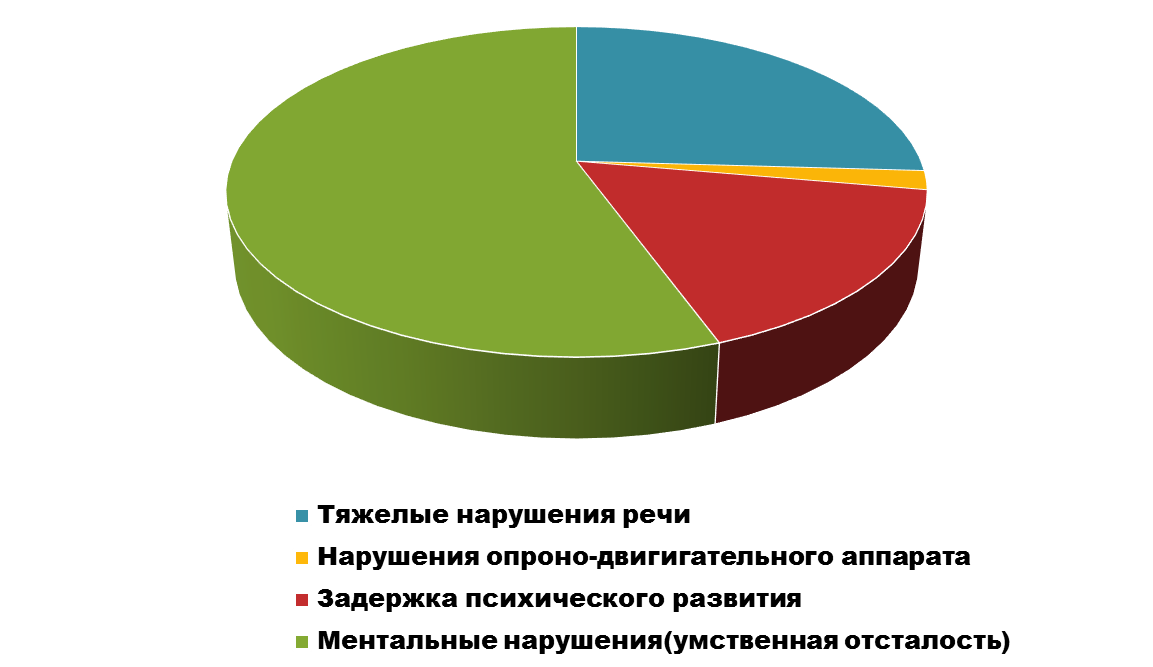  Как следствие в основе образовательного процесса в Учреждении лежит  поиск и применение   новых инновационных технологий. Такой находкой стала технология «Умные панели».  Применение этой педагогической технологии послужило   разностороннему развитию детей дошкольного возраста, созданию условий для их физического развития, активизации умственной деятельности, предпосылок развития их творческого потенциала, интегрировать элементы всех образовательных областей развития ребёнка, отражённых в ФГОС ДО: познавательное, речевое, социально-коммуникативное, физическое, художественно-эстетическое и может являться формой психолого-педагогической поддержки позитивной социализации и индивидуализации ребёнка-дошкольника, средством всестороннего  развития  его личности.Работа с данными панелями –предполагает широкое использование методических и дидактической составляющей.Наблюдая за работой воспитанников с «Умными панелями», мы увидели, что: У детей развивается познавательная активность. Дети больше интересуются содержимым нашей необычной стены, выполняют упражнения, сами придумывают задания. Они становятся более самостоятельными, в результате чего повышается их инициатива при выборе содержания деятельности, наглядных средств.У детей развиваются коммуникативные навыки. Дети предлагают выполнять задания другим детям, сами придумывают задания, договариваются об этапах выполнения, учатся сотрудничать со взрослыми и детьми. Детям стало проще контролировать своё поведение, выполнять простые правила.Результаты внедрения технологии «Умные панели»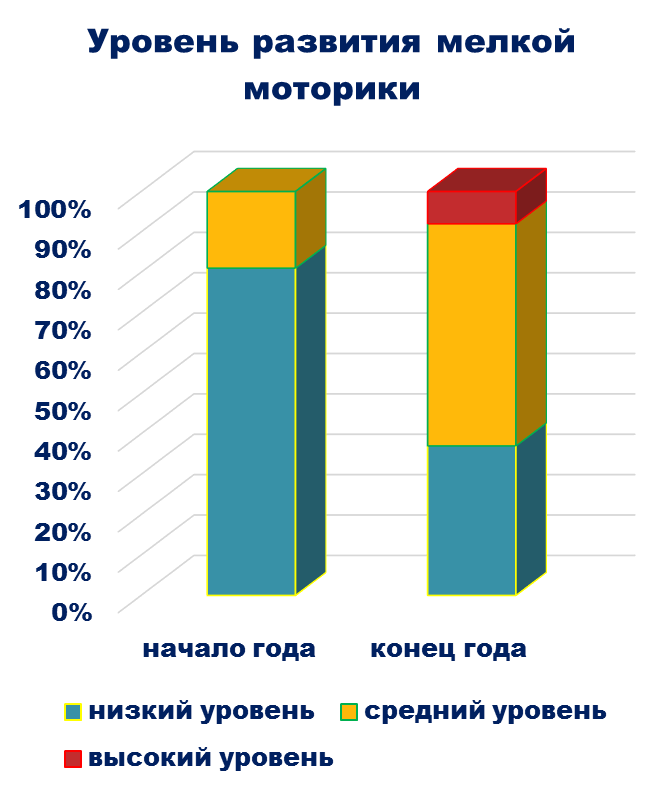 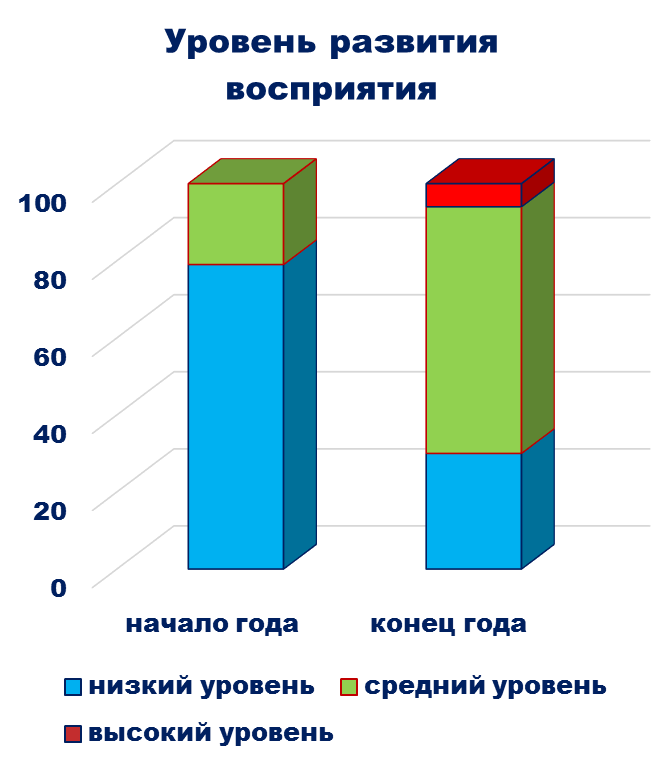 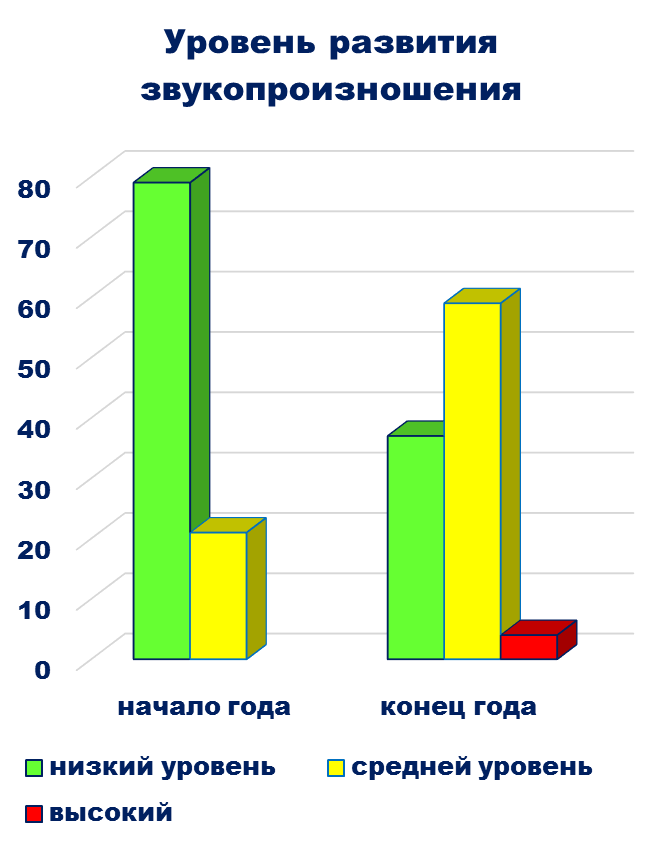 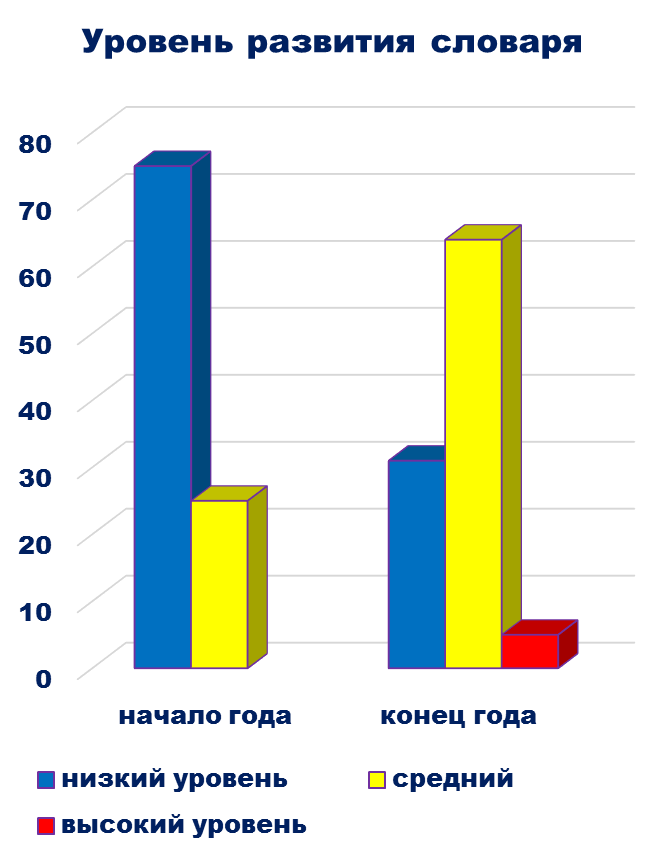 Подводя итог, можно отметить, что при систематической организации детской деятельности с использованием «Умных панелей» прослеживается положительная динамика развития самостоятельности у воспитанников, познавательных процессов, речевого и сенсомоторного развития. Панели позволяют взрослому и ребенку совместно участвовать в создании обучающей и развивающей среды, которая может изменяться и легко трансформироваться в зависимости от поставленных задач. Для наших детей, имеющих статус ОВЗ, просто необходимо иметь как можно больше разных стимулов для развития. Дошкольники Учреждения активно принимали участие в смотрах, конкурсах, тематических мероприятиях района, города и были отмечены грамотами и благодарственными письмами различного уровня.Вывод: образовательный процесс в Учреждении организован в соответствии с требованиями, предъявляемыми законодательством к дошкольному образованию   содержанию  детей –сирот и детей оставшихся без попечения родителей и направлен на сохранение и укрепление здоровья воспитанников, предоставление равных возможностей для их полноценного развития и подготовки к дальнейшей образовательной деятельности и жизни в современных условиях.Охрана и защита прав детей.	Социальный педагог в своей работе по защите прав воспитанников руководствуется Законам РФ, Постановлениями Правительства РФ, законами Кузбасса, постановлениями и распоряжениями Администрации Кузбасса и администрации ТМР, уставом МКОУ. Все нормативно-правовые документы имеются в наличии и являются правой базой.  Личные дела воспитанников укомплектованы в соответствии с Правилами ведения личных дел несовершеннолетних подопечных, утвержденных Постановлением Правительства РФ от 18 мая 2009 г № 423.Социальный статус воспитанников отражен в социальном паспорте учреждения.В течение года социальный педагог отслеживает изменение социального статуса собирает и анализирует информацию о родителях, при необходимости готовятся исковые заявления на лишение либо ограничение в родительских правах.  Дети, поступают в МКОУ в основном из Таштагольского муниципального района.Согласно постановлению Администрации Кемеровской области от 28.03.2002 г. на всех воспитанников, имеющих статус открыты специальные накопительные счета в филиалах Сбербанка России. Ежемесячно на лицевой счет каждого ребенка поступают денежные средства в размере 100 рублей. Социальный педагог один раз в квартал проверяет поступление денежных средств. Денежные средства с лицевых счетов воспитанников не расходуются.Защищаются имущественные права детей, а именно оформляется пенсия.  Оформление пенсии по потере кормильца ведется в отношении 4 воспитанников.На каждого воспитанника в соответствии с ФЗ N 27 «О персонифицированномучете» оформлено страховое свидетельство пенсионного страхования. Свидетельство о постановке на учёт физического лица в налоговом органе на территории Российской Федерации (ИНН) оформляется на всех воспитанников.В соответствии со статьями 70, 80, 81 Семейного Кодекса РФ воспитанники должны получать алименты. Социальный педагог решает вопросы, касающиеся работы с подразделением судебных приставов по взысканию алиментов –пишет запросы, подает заявление на объявление в розыск родителей, ведется работа по привлечению к уголовной ответственности по ст.157 УК РФ родителей за злостное уклонение от уплаты алиментов.Работа по постановке детей на регистрационный учет ведется в соответствии с приказом МВД РФ от 23.10.1995 N 293 «Об утверждении инструкции   применении правил регистрации и снятии с регистрационного учета граждан РФ по месту жительства и месту пребывания в пределах РФ», так на вновь поступивших воспитанников готовится пакет документов для регистрации их по месту пребывания по адресу детского дома.Работа по развитию форм семейного устройства детей и формированию банкаданных на детей-сироти детей, оставшихся без попечения родителей, проводится врамках Семейного Кодекса РФ и ФЗ от 16.04.2001 N 44 «О государственном банкеданных на детей-сироти детей, оставшихся без попечения родителей». Анкетыподготовлены на каждого воспитанника, имеющего статус, своевременно вносятсяизменения в анкетные данные, фотографии обновляются на детей от 3 до 7 лет 1 раз в полгода, на детей от 7 до 18 лет один раз в два года. Каждый месяц подается информация о мерах, предпринятых по устройству и оказанию содействия в устройстве ребенка на воспитание в семью граждан РФ.Поскольку приоритетным правом каждого ребенка является право жить ивоспитываться в семье, в учреждении проводится работа по возврату детей как в кровные семьи, так и   замещающие семьи.    Так в 2021-2022 году в кровные семьи вернулись 16 детей. Мероприятия по работе с кровной семьей, находящейся в трудной жизненной ситуации выполняются  в отношении детей и их родителей утвержденных в трех стороннем соглашении, проводится оказание педагогической, психологической, социальной и консультативной помощи.Ведется большая работа по развитию форм семейного устройства детей.  Так, проводилась работа с кандидатами в приемные родители и усыновители: все кандидаты ознакомлены с личным делом воспитанников и состоянием здоровья, на которых, выписано направление.На базе Учреждения работает муниципальная «Школа приемных родителей» по программе утвержденной Постановлением коллегии Администрации Кемеровской области N386 от 28.09.2012г., на основании Договора о передаче отдельных полномочий органа опеки и попечительства. Занятия проходят согласно программе.Программа подготовки кандидатов в замещающие родители детей-сирот и детей, оставшихся без попечения родителей предусматривает две формы обучения: групповую и индивидуальную.Апробация дистанционной формы обучения позволила проходить обучение тем, кто не мог по разным причинам посещать занятия. Большинство кандидатов, не готово  проходить обучение дистанционно. В качестве причин отказа указывается плохая связь, отсутствие компьютера, отсутствие навыков владения, а также важности прямого общения. Деятельность ШПР осуществляют специалисты- практики, имеющие высшее профессиональное или средне специальное (педагогическое, психологическое, медицинское образование): педагог-психолог, врач - педиатр, ст. мед. сестра (педагог-психолог по второму образованию), инструктор по ФИЗО(приемный родитель), учитель – логопед (приемный родитель).В течение 2021 – 2022 подано 17 заявлений как от одиноко проживающих граждан                                                                                     так и от семейных пар. Всего с сентября 2021г. в детском доме прошли обучение 13 человек и получили11 сертификатов, еще 9 человек продолжают обучение.С каждым кандидатом, ведется комплексная работа по оценке и анализу социальных, экономических и психологических характеристик будущей замещающей семьи.  Комплексная оценка включает анализ ряда областей: мотивация, жилищные и материальные возможности, занятость, состав семьи, состояние здоровья членов семьи, отношение всех членов семьи к идее взять приемного ребенка, особенности семейных отношений, опыт воспитания собственных детей, предпочитаемая форма семейного устройства. Последующий подбор семьи для ребенка осуществляется на основе анализа потребностей конкретного ребенка и возможностей будущей замещающей семьи. Кроме того,оценивались внешние социальные связи семьи желание в дальнейшем взаимодействовать со службами опеки.Во время обучения слушатели активно включались в работу, по ходу темы задавали вопросы, с интересом выполняли практические упражнения, участвовали в обсуждениях, высказывая свое мнение.В ходе занятий ряд кандидатов отказались от дальнейшего обучения. Почти все они объяснили, что осознали, что пока не готовы к принятию ребенка в семью.   Несколько кандидатов мотивировали свой отказ тем, что «отпала надобность» - они готовились стать опекунами для детей родственников, но ситуация в семьях стабилизировалась и дети остались или вернулись   в кровные семьи.      Все кандидаты, прошедшие обучение по программе, успешно прошли собеседование, организованное на итоговом занятии, и им были вручены свидетельства о прохождении подготовки.   Из 16 человек практически все взяли в свои семьи детей, часть находится в поиске. Положительным результатом работы Школы приемных родителей   является то что возвратов детей, оставшихся без попечения родителей, принятых данными лицами в свои семьи за указанный период, не было.Кроме того, к педагогам ШПР обращаются   за   индивидуальными консультациями уже состоявшиеся замещающие родители. Всего проведено   2021г. – 41 консультаций, для 35 человек                            2022г.  - 40 консультаций, для 34 человек. Совместное обсуждение ситуаций в приёмных семьях помогло родителям найти верные способы поведения, придало им уверенности. Родители задумались о распределении семейных ролей, о мотивах своего решения, слабых и сильных сторонах своей личности. Информация о школе приемных родителей велась на сайте учреждения и через средства массовой информации (статьи в районной газете « Таштагольский курьер» и «Красная Шория»), были напечатаны информационные листовки о  ШПР.Подготовка воспитанников к жизни в замещающей семье в детском доме реализуется через программу «Я и семья».Медицинское обслуживание. Состояние здоровья воспитанников, меры по охране и укреплению здоровья.Своевременную и качественную медицинскую и лекарственную помощь воспитанникам детского дома и проведение санитарно–противоэпидемических мероприятий в МКОУ организует медицинский персоналНа сегодняшний день работают: старшая медицинская сестра, 4 постовые медсестры, диетсестра.Ежегодно все воспитанники проходят диспансеризацию. Диспансеризация представляет собой комплекс медицинских мероприятий, направленных на раннее (своевременное) выявление патологических состояний, заболеваний и факторов риска их развития. Диспансеризация проводится  с привлечением узких специалистов (ЛОР-врач, ортопед, офтальмолог, гинеколог, эндокринолог, психиатр, хирург, урологандролог).При проведении диспансеризации воспитанники проходят все регламентируемые для данного возраста исследования: лабораторные (общий анализ крови, общий анализ мочи, исследование уровня глюкозы в крови) и функциональные (ультразвуковое исследование органов брюшной полости, щитовидной железы, органов репродуктивной сферы, электрокардиография и Эхокардиография. На основании результатов диспансеризации дети поставлены на диспансерный учёт, сформированы группы диспансерного наблюдения и определены медицинские группы для занятий физкультурой. Диспансеризацией охвачено 100% воспитанников. По данным диспансеризации в марте 2022 года: осмотрено 25 детей, из них: здоровы 4 ребенка, имеют: ЗПРР – 18 детей, нарушения опорно-двигательного аппарата – 7, болезни органов зрения – 2, неврологические заболевания – 5.Все дети, поступающие в Учреждение, осматриваются узкими специалистами, проводится анализ физического развития, определение группы здоровья, физкультурной группы и нервно-психического здоровья. Назначаются профилактические и лечебные мероприятия.Ежедневно производится осмотр воспитанников медицинскими сестрами с целью выявления больных. Им оказывается первая медицинская помощь, или, при необходимости, госпитализация в стационар.Основные заболевания в Детском доме -  простудного характера, органов дыхания и кожные.  Изучая причину заболеваний, пришли к выводу, что наибольший процент заболеваемости приходится на детей раннего возраста; на период, когда идёт   адаптация детей, а также чаще болеют дети, имеющие пороки развития и предрасположенность к простудным заболеваниям. В целях снижения заболеваемости в Детском доме проводятся следующие мероприятия:	1. Щадящий режим для ребёнка на время адаптационного периода	2. Постоянный контроль:за соблюдением и выполнением санитарно – эпидемиологических требований к помещениям Учреждения;за выполнением основных режимных моментов: прогулка, сон, питание;за проведением физкультурных занятий, утренней, взбадривающей и корригирующей гимнастики;за проветриванием помещений детского дома;за кварцеванием групповых помещений в период повышенной заболеваемости.Витаминотерапия - круглый год.Закаливающие процедуры:в младших группах: воздушное закаливание, взбадривающая гимнастика, полоскание горла водой комнатной температуры.в старших группах: взбадривающая и дыхательная гимнастика, воздушное закаливание, массаж рефлексогенных зон, полоскание зева водой комнатной температуры после каждого приёма пищи, чистка зубов.Медперсонал оказывал медицинскую помощь всем воспитанникам и сотрудникам в случаях острых и обострений хронических заболеваний, проводил профилактические и лечебно - диагностические процедуры, сопровождал воспитанников на консультации в другие медицинские учреждения, санатории; принимал участие в проведении спортивных мероприятий. В течение учебного года была проведена следующая лечебно - оздоровительная работа: - витаминотерапия – 100%- профилактика гельминтозов – 100%- стационарное лечение –29 чел.- санация полости рта – 10 чел. - медикаментозное лечение – 100%      За время пребывания детей в МКОУ происходят положительные изменения в состоянии их здоровья: дети меньше болеют простудными заболеваниями, крепнут физически, набирают положенный вес. Благодаря проведенной лечебно-оздоровительной работе даже у детей со слабым здоровьем заметна положительная динамика. Социальная активность и социальное партнерство Учреждения.Взаимодействие с социальными партнерами для Учреждения является неотъемлемой частью образовательного процесса. Она предполагает организацию работы по разработке и реализации социальных и культурных проектов. Анализ проделанной в 2021-22 году работы выявил большой потенциал сетевого взаимодействия и высокую эффективность. Благодаря взаимодействию с социальными партнерами жизнь воспитанников детского дома и всех участников образовательных отношений стала более насыщенной, яркой, необычной. Основными социальными партнерами Учреждения являются: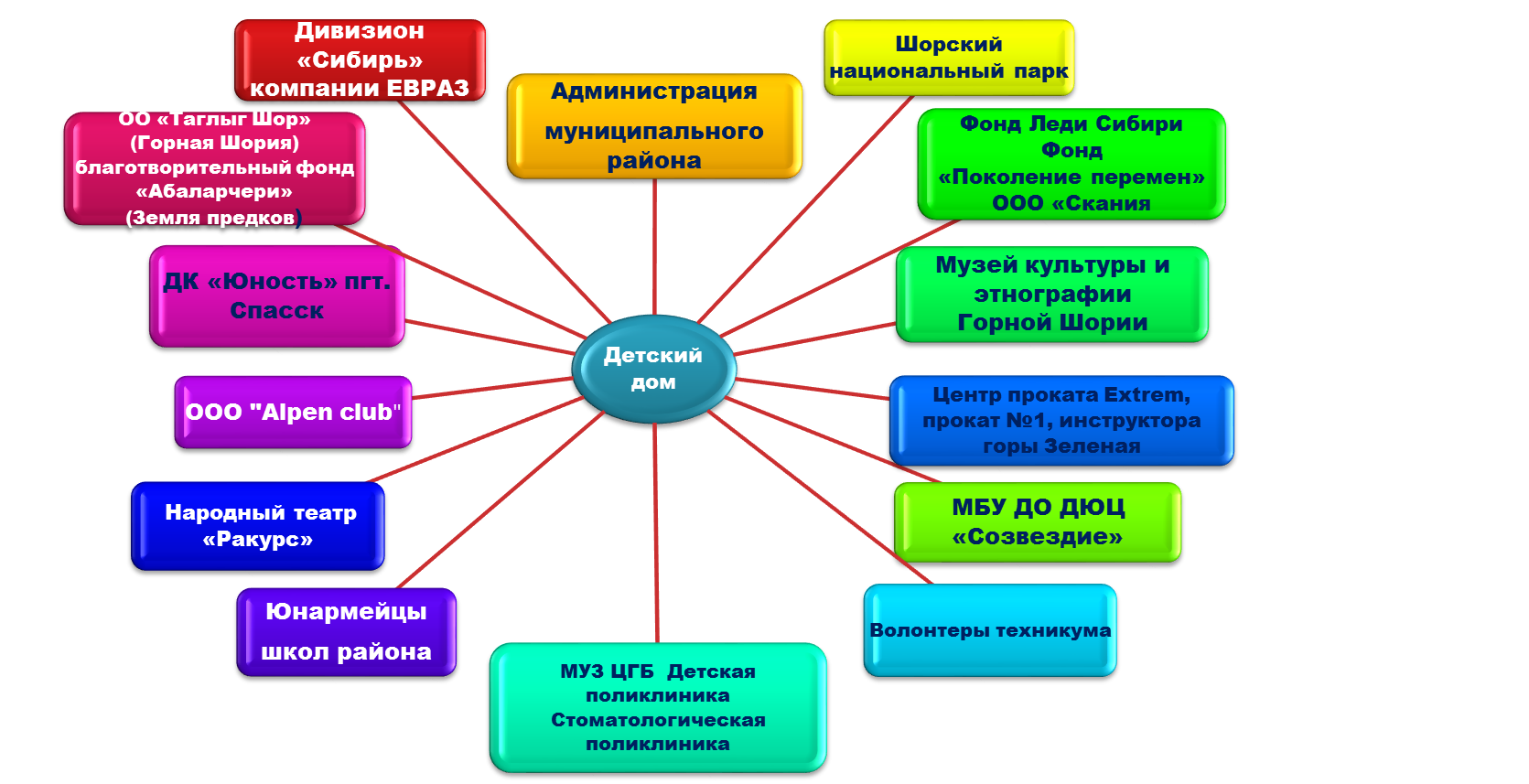 Совместно с Шорским национальным парком внедряем проект «Экология – дело каждого». Мы стали инициаторами данного проекта, не только у себя в учреждении, но и транслируем свой опыт на район.  В 2021-22 г., совместно с парком, провели два обучающих семинара для педагогов района. В данных семинарах приняли участие более 100 педагогов.Воспитанники детского дома принимают активное участие в конкурсах и эко-акциях. Участвовали в конкурсе эко-плакатов «Планета - наш дом».   Проект в реализации ранней профориентации «ПоЕдем- поЕдим», совместно с компанией отеля  "Alpenclab«  наши воспитанники  посещали гостиницу, где совместно с поварами учались готовить различные блюдаС 2021 г. совместно с группой инструкторов г Зеленой, запустили физкультурно-оздоровительный проект «Лыжи мечты», воспитанники освоили катание на горных лыжах.  У нас пока нет чемпионов, но возможно на одной из следующих олимпиад на пьедестале почета будут и наши воспитанники.Наш партнер любительский театр «Ракурс», систематически устраивает мастер-классы для наших воспитанников, приглашает нас премьеры.А в рождественских постановках наши воспитанники, участвовали, как юные актеры.В патриотическом воспитании, нам очень помогают Юнармейцы школ района В 2021-22 г., юнармейцы провели 8 мероприятий с нашими воспитанниками. А также запустили акцию «Последний звонок - в детском доме».Общественные организации «Поколение перемен», «Леди Кузбасса», ООО «Скания»  на протяжении трех лет, являются спонсорами в приобретении развивающего оборудования для детского дома.       Благодаря этим организациям, мы смогли улучшить предметно-развивающую среду на 60%. А также ежегодно для наших воспитанников силами этих организаций устраиваются новогодние костюмированные представленииВывод: сотрудничество Учреждения с социальными партнерами позволяет выстраивать единое образовательное пространство, которое является залогом успешного развития и адаптации ребенка в современном мире.Основные сохраняющиеся проблемы Учреждения.1.Сокращение сметы расходов;2.Увеличение тарифов, цен на товары и услуги;3. Сокращение штатных единиц.Основные направления развития Учреждения в ближайшей перспективе.Приоритетными задачами для администрации и педагогического коллектива Учреждения являются:Совершенствование психолого-педагогического пространства Учреждения в условиях введения на ФГОС ДО, внедрения и реализации Основной образовательной программы дошкольного образования;2. Разработка и реализация АООП для детей с ОВЗ;3.  Расширение возможностей сетевого взаимодействия с социальными партнерами. Повышение качества образования посредством реализации программ социального партнерства;  4. Повышение качества образования и педагогической компетентности педагогов посредством новых форм взаимодействия, в том числе дистанционных.  5. Совершенствование кадрового потенциала как условия обеспечения качества воспитательно-образовательного процесса в Учреждении через: - прохождение профессиональной переподготовки, курсов повышения квалификации педагогами, участия в вебинарах по актуальным вопросам дошкольного образования; - саморазвитие, устранений дефицита профессиональных компетенций; - участие педагогов в конкурсах профессионального мастерства на различных уровнях6. Повышение качества развития детской инициативы, самореализации дошкольников и самостоятельности посредством участия в творческих проектах Учреждения и конкурсном движении различных уровней7. Улучшение материально- технической базы Учреждения и материальной заинтересованности коллектива.Наименование образовательной организацииПолное наименование образовательного учреждения в соответствии с Уставом: Муниципальное казенное общеобразовательное учреждение для детей - сирот и детей, оставшихся без попечения родителей «Детский дом-школа «Родник»РуководительКримськая Марина АлександровнаЮридический адрес  организации652990, г.Таштагол, ул. Юбилейная, 9652980, Таштагольский муниципальный район, пгт. Спасск, ул. Мостовая, 25Телефон, факс8(38473) 6-06-24Адрес электронной почтыShoria_tash3@mail.ruСайтhttps://Shoriatash3.kuz-edu.ru УчредительМКУ «Администрация Таштагольского муниципального района»Дата создания1951г.Лицензия№ 15700 от28.01.2016., выдана государственной службой по надзору и контролю в сфере образования Кемеровской области бессрочно на право осуществления образовательной деятельности.Свидетельство о государственной аккредитации№ 3151 от 09.02.2016 г.2021-2022Всего педагогов56мужчин1женщин552021-2022до 25 лет025-35 лет535 лет и старше512021-2022высшее22средне-специальное34нет педагогического образования02021-2022до 3-х лет1от 3 до 5 лет1от 5 до 10 лет5от 10 до 20 лет17свыше 20 лет32категория2021-2022высшая35первая13нет категории82020-2021«Почетный работник общего образования»2Название образовательной программыЧисленность обучающихсяОсновная образовательная программа начального общего образования42адаптированная основная общеобразовательная программа начального общего образования обучающихся с умственной отсталостью (интеллектуальными нарушениями) (вариант 1)8Основная образовательная программа основного общего образования60адаптированная основная общеобразовательная программа основного общего образования обучающихся с умственной отсталостью (интеллектуальными нарушениями) (вариант 1).11адаптированная основная общеобразовательная программа основного общего образования обучающихся с ЗПР7Начальноеобщее образованиеОсновное общееобразованиевсегоОбщее кол-во классовиз них коррекционные классы для детей с умственной отсталостью6915Общее кол-во классовиз них коррекционные классы для детей с умственной отсталостью246Кол-во обучающихсяна начало учебного годаиз них коррекционные классы для детей с умственной отсталостью4272114Кол-во обучающихсяна начало учебного годаиз них коррекционные классы для детей с умственной отсталостью71320Кол-во обучающихся на конец учебного годаиз них коррекционные классы для детей с умственной отсталостью5078128Кол-во обучающихся на конец учебного годаиз них коррекционные классы для детей с умственной отсталостью81119четвертьЧисло учащихсяна начало четвертиПрибылоВыбылоЧисло учащихся  на конец четверти1 четверть1141021222 четверть1221181253 четверть12514131264 четверть12631128ИТОГО38241282019-2020 уч. год2019-2020 уч. год2020-2021 уч.год2020-2021 уч.год2021-2022 уч.год2021-2022 уч.годОбщаячисленностьобучающихсяСредняянаполняемостьклассовОбщаячисленностьобучающихсяСредняянаполняемостьклассовОбщаячисленностьобучающихсяСредняянаполняемостьклассов1 – 4 классы428,4448,8508,35 – 9 классы8510,62797,9788,6В целом по школе12719,0212318,51288,53Учебный год2019-2020 учебный год2020-2021 учебный год2021-2022 учебный годАттестовано11511299Отличников000Неуспевающих020Хорошистов252116Успеваемость100%99,3%100%Качество знаний21,7%59,6%16,16%Кол-вообуч-сяУспеваемости% Качество Знаний %Ср.баллСтепень обучен. %1 четверть7697,3719,743,17412 четверть8591,7612,943,0537,983 четверть10493,2715,383,0938,964 четверть9996,9714,143,1139,352021-2022 учебный год99100%16,163,1640,53Учебный год2019-2020 учебный год2020-2021 учебный год2021-2022 учебный годАттестовано303332Отличников000Неуспевающих010Хорошистов1099Успеваемость100%99,0%100%Качество знаний33,3%27,3%28,13%Учебный год2019-2020учебный год2020-2021учебный год2021-2022учебный годАттестовано857967Отличников000Неуспевающих010Хорошистов15127Успеваемость100%98,7%100%Качество знаний17,6%15,9%10,45%УчительПредметклассКол-вописавшихоценкаоценкаоценкаоценкаКач-во%Усп-сть%СОУ%Сред.Балл%УчительПредметклассКол-вописавших«2»«3»«4»«5»Кач-во%Усп-сть%СОУ%Сред.Балл%Худякова С.Ю.Русский язык214068057,14100523,57Путина Л.В.Русский язык31007303010044,43,3Кошелева Н.А.Русский язык48053037,510046,53,38Самогородская И.В.Русский язык5130103023,0810042,463,23Самогородская И.В.Русский язык66033050100503,5Адыякова О.В.Русский язык711053354,5510061,093,82Адыякова О.В.Русский язык817088152,9410052,943,59Самогородская И.В.Русский язык920017301510040,23,15Результат грамматических заданийРезультат грамматических заданийРезультат грамматических заданийРезультат грамматических заданийРезультат грамматических заданийРезультат грамматических заданийРезультат грамматических заданийРезультат грамматических заданийРезультат грамматических заданийРезультат грамматических заданийРезультат грамматических заданийРезультат грамматических заданийАдыякова О.В.711114581,8290,9173,454,18Адыякова О.В.817147570,5994,1265,183,94Самогородская И.В.Родной язык5130310076.9210057.533.76Самогородская И.В.Родной язык66015083.3310059.335.83Адыякова О.В.Родной язык711052454.5410064.363.9Адыякова О.В.Родной язык817097147.0510051.293.5СамогородскаяИ.В.Родная литература5130310076.9210057.533.76Самогородская И.В.Родная литература66013283.3310071.334.16Адыякова О.В.Родная литература711034472.7210069.454.09Адыякова О.В.Родная литература8170213288.2310064.944Худякова С.Ю.Математика214085142,8610050,573,5Путина Л.В.Математика310055050100503,5Кошелева Н.А.Математика48053037,510046,53,38Винтер Н.В.Математика5130103023,0810042,463,23Винтер Н.В.Математика66042033,3310045,333,33Винтер Н.В.Математика92001910510037,43,05Винтер Н.В.Алгебра711083027,2710043,643,27Винтер Н.В.Алгебра8170143017,6510040,943,18Винтер Н.В.Геометрия711083027.2710043.633.27Винтер Н.В.Геометрия8170143017.6410040.943.17Кравченко О.Г.Информатика711036272.7210062.903.9Кравченко О.Г.Информатика8170311382.3510065.414Худякова С.Ю.Литературное чтение214077050100503,5Путина Л.В.Литературное чтение310055050100503,5Кошелева Н.А.Литературное чтение48026075100573,75Самогородская И.В.Литература5130310076.9210057.533.76Самогородская И.В.Литература66015083.3310059.333.83Адыякова О.В.711034472.7210069.454.09Адыякова О.В.817067464.7010062.583.88Челбогашева Л.Д.Всеобщая история513012107.6910038.153.07Челбогашева Л.Д.Всеобщая история6606000100363Шелтреков А.А.Всеобщая история711027281.8110065.454Шелтреков А.А.Всеобщая история8170212388.2310067.054.05Челбогашева Л.Д.История России6606000100363Шелтреков А.А.История России711074036.3610046.183.36Шелтреков А.А.История России8170116035.2910045.883.35Челбогашева Л.Д.Обществознание66051016.6610040.663.16Шелтреков А.А.Обществознание711056054.5410051.273.54Шелтреков А.А.Обществознание817089052.9410050.823.52Шелтреков А.А.Обществознание920013703510045.83.35Баженова А.А.Немецкий язык(Второй)8170125029.4110044.233.29Баженова А.А.Англ.яз. 214044671.4210071.424.14Баженова А.А.Англ.яз. 31006224010054.43.6Баженова А.А.Англ.яз. 48050337.5100603.75Баженова А.А.Англ.яз. 513047269.2310060.923.84Баженова А.А.Англ.яз. 66033050100503.5Баженова А.А.Англ.яз. 711056054.5410051.273.54Баженова А.А.Англ.яз. 817095347.0510055.523.64Табаргина Н.А.Химия8170104341.1710053.883.58Табаргина Н.А.Биология513058061.5310053.233.61Колмогорова Е.А.Биология660042100100764.3Колмогорова Е.А.Биология711034472.7210069.454.09Колмогорова Е.А.Биология8170211488.2310069.174.11Табаргина Н.А.Биология920/4022050100503.5Колмогорова Е.А.География513058061.5310053.233.61Колмогорова Е.А.География660060100100644Колмогорова Е.А.География711052454.5410064.363.9Колмогорова Е.А.География817059370.5810062.113.88Колмогорова Е.А.География917/9045055.5510051.553.5Худякова С.Ю.Окружающий мир214068057.14100523.57Путина Л.В.Окружающий мир310027180100623.9Кошелева Н.А.Окружающий мир48026075100573.75Сахаровская И.Р.Физика711092018.1810041.093.18Сахаровская И.Р.Физика8170106141.1710049.643.47Шелтреков А.А.ОБЖ817089052.9410050.823.52КлассУчительИтоги II  четвертиИтоги II  четвертиИтоги II  четвертиИтоги II  четвертиКачество
знаний %Итоги ВПРИтоги ВПРИтоги ВПРИтоги ВПРКачество
знаний %КлассУчитель«5»«4»«3»«2»Качество
знаний %«5»«4»«3»«2»Качество
знаний %4Кошелева Н.А.035133,33062166,67КлассУчительИтоги II четвертиИтоги II четвертиИтоги II четвертиИтоги II четвертиКачество
знаний %Итоги ВПРИтоги ВПРИтоги ВПРИтоги ВПРКачество
знаний %КлассУчитель«5»«4»«3»«2»Качество
знаний %«5»«4»«3»«2»Качество
знаний %4Кошелева Н.А.036033,33072077,78КлассУчительИтоги II четвертиИтоги II четвертиИтоги II четвертиИтоги II четвертиКачество
знаний%Итоги ВПРИтоги ВПРИтоги ВПРИтоги ВПРКачество
знаний%КлассУчитель«5»«4»«3»«2»Качество
знаний%«5»«4»«3»«2»Качество
знаний%5 «А»Табаргина Н.А.0102083,33058038,46номер заданиямакс баллпроцент выполнения1.111001.22921.32462.11852.21543.121003.2184.111004.21854.319252856.11546.21547.12927.23848285928510к115410к213810к3115ПредметПисало кол-во обуч-сяРезультаты ОГЭРезультаты ОГЭРезультаты ОГЭРезультаты ОГЭПисало кол-во обуч-сяРезультаты пересдачиРезультаты пересдачиРезультаты пересдачиРезультаты пересдачиПолучили аттестатПредметПисало кол-во обуч-ся5432Писало кол-во обуч-ся5432Получили аттестатМатематика2001316100280 13 человек -65%Русский язык20091010На осень 1ученикНа осень 1ученикНа осень 1ученикНа осень 1ученик 13 человек -65%Устный экзаменУстный экзаменУстный экзаменУстный экзаменУстный экзаменУстный экзаменУстный экзаменУстный экзаменУстный экзаменУстный экзаменУстный экзамен Не получили аттестатыОбществознание130148200117 чел.География901530000Биология400130000ПредметШкольный этапШкольный этапШкольный этапШкольный этапМуниципальный этапМуниципальный этапМуниципальный этапМуниципальный этапПредметФактическое кол-во участников (чел.)Кол-во победителей и призеров (чел.)Кол-во победителей (чел.)Кол-во призеров (чел.)Фактическое кол-во участников (чел.)Кол-во победителей и призеров (чел.)Кол-во победителей (чел.)Кол-во призеров (чел.)Английский язык40001000Астрономия00000000Биология40000000География70000000Информатика (ИКТ)00000000Искусство (Мировая художественная культура)00000000История60000000Испанский язык00000000Итальянский язык00000000Китайский язык00000000Литература60000000Математика60000000Немецкий язык00000000Обществознание30000000Основы безопасности жизнедеятельности20000000Право00000000Русский язык92020000Технология60000000Физика40000000Физическая культура100000000Французский язык00000000Химия40000000Черчение00000000Экология00000000Экономика00000000Всего712021000№№ПредметКлассКол-во недельЧасов в неделюВыполнено (ч)/ Всего по плану (ч)Выполнено (%)11Изобразительное искусство5А341,0034 / 34100,0022Изобразительное искусство6А341,0034 / 34100,0033Изобразительное искусство7А341,0034 / 34100,0044Изобразительное искусство8А341,0034 / 34100,0055Литература7А342,0066 / 6897,0666Литература8А342,0067 / 6898,5377Литература5А343,00102 / 102100,0088Литература6А343,00102 / 102100,0099Литература9А343,00102 / 102100,001010Основы духовно-нравственной культуры народов России5А341,0034 / 34100,001111Музыка5А341,0034 / 34100,001212Музыка6А341,0034 / 34100,001313Музыка7А341,0033 / 34100,001414Музыка8А341,0033 / 3497,061515Родная литература7А340,5017 / 17100,001616Родная литература8А340,5017 / 17100,001717Родной язык7А340,5017 / 17100,001818Родной язык8А340,5017 / 17100,001919Русский язык7А344,00136 / 136100,002020Русский язык8А343,00102/102100,002121Английский язык5А343,00101 / 10299,022222Английский язык6А343,00102 / 102100,002323Английский язык7А343,00102 / 102100,002424Английский язык8А343,00102 / 102100,002525Английский язык9А343,00100 / 10298,042626Второй иностранный язык (немецкий язык)8А341,0034 / 34100,0027Второй иностранный язык (немецкий язык)9А341,0034 / 34100,0028Родная литература5А340,5017 / 17100,0029Родная литература6А340,5017 / 17100,0030Родная литература9А340,5017 / 17100,0031Родной язык5А340,5017 / 17100,0032Родной язык6А340,5017 / 17100,0033Родной язык9А340,5017 / 17100,0034Русский язык5А344,00136 / 136100,0035Русский язык6А345,00170 / 170100,0036Русский язык9А343,00102 / 102100,0037Алгебра7А343,00102 / 102100,0038Алгебра8А343,00102 / 102100,0039Алгебра9А343,00102 / 102100,0040Геометрия7А342,0068 / 68100,0041Геометрия8А342,0068 / 68100,0042Геометрия9А342,0068 / 68100,0043Математика5А345,00170 / 170100,0044Математика6А345,00170 / 170100,0045Информатика7А341,0034 / 34100,0046Информатика8А341,0034 / 34100,00№ПредметКлассКол-во недельЧасов в неделюВыполнено (ч)/ Всего по плану (ч)Выполнено (%)47Информатика9А341,0034 / 34100,0048Всеобщая история5А342,0068 / 68100,0049Всеобщая история6А311,0031 / 31100,0050История России6А371,0037 / 37100,0051Обществознание6А341,0034 / 34100,0052Обществознание7А341,0034 / 34100,0053Обществознание8А341,0034 / 34100,0054Обществознание9А341,0034 / 34100,0055Всеобщая история7А281,0028 / 28100,0056Всеобщая история8А281,0028 / 28100,0057Всеобщая история9А341,0034 / 34100,0058История России7А401,0040 / 40100,0059История России8А401,0040 / 40100,0060История России9А342,0068 / 68100,0061Основы безопасности жизнедеятельности8А341,0034 / 34100,0062Основы безопасности жизнедеятельности9А341,0034 / 34100,0063Биология5А341,0034/ 34100,0064Химия8А342,0068/ 68100,0065Химия9А342,0068/ 68100,0066Биология6А341,0033 / 3497,0667Биология7А342,0067/ 6898,5368Биология8А342,0067/ 6898,5369География5А341,0033 / 3497,0670География6А341,0033 / 3497,0671География7А342,0067 / 6898,5372География8А342,0067 / 6898,5373География9А342,0067 / 6898,5374Физика7А342,0068 / 68100,0075Физика8А342,0068 / 68100,0076Физика9А343,00102 / 102100,0077Физическая культура5А343,00100 / 10298,0378Физическая культура6А343,00100 / 10298,0379Физическая культура7А343,00101 / 10298,0380Физическая культура8А342,0068 / 68100,0081Физическая культура9А342,0068 / 68100,00№ПредметКлассПодгруппа Кол-во недельЧасов в неделюВыполнено (ч)/ Всего по плану (ч)Выполнено (%)1Технология5АТехнология девочки342,0068 / 68100,002Технология6АТехнология девочки342,0068 / 68100,003Технология7АТехнология девочки342,0067 / 6898,534Технология8АТехнология девочки341,0034 / 34100,005Технология5АТехнология мальчики342,0068 / 68100,006Технология6АТехнология мальчики342,0068 / 68100,007Технология7АТехнология мальчики342,0067 / 6898,538Технология8АТехнология мальчики341,0034 / 34100,00№ПредметКлассКол-во недельЧасов в неделюВыполнено (ч)/ Всего по плану (ч)Выполнено (%)1Изобразительное искусство1А331,0033 / 33100,002Литературное чтение1А333,0098 / 9998,993Литературное чтение на родном языке1А331,0033 / 33100,004Математика1А334,00130 / 13298,485Окружающий мир1А332,0066 / 66100,006Родной язык1А331,0033 / 33100,007Русский язык1А334,00130 / 13298,488Технология1А331,0033 / 33100,009Изобразительное искусство2А341,0034 / 34100,0010Литературное чтение2А343,00101 / 10298,0311Литературное чтение на родном языке2А341,0034 / 34100,0012Математика2А344,00134 / 13698,5313Окружающий мир2А342,0068 / 68100,0014Родной язык2А341,0034 / 34100,0015Русский язык2А344,00134 / 13698,5316Технология2А341,0034 / 34100,0017Изобразительное искусство3А341,0033 / 3497,0618Литературное чтение3А343,00101 / 10299,0219Литературное чтение на родном языке3А341,0034 / 34100,0020Математика3А344,00134 / 13698,5321Окружающий мир3А342,0068 / 68100,0022Родной язык3А341,0034 / 34100,0023Русский язык3А344,00134 / 13698,5324Технология3А341,0034 / 34100,0025Изобразительное искусство4А341,0034 / 34100,0026Литературное чтение4А343,00101 / 10299,0227Литературное чтение на родном языке4А341,0034 / 34100,0028Математика4А344,00134 / 13698,5329Окружающий мир4А342,0068 / 68100,0030Основы религиозной культуры и светской этики4А341,0034 / 34100,0031Родной язык4А341,0034 / 34100,0032Русский язык4А344,00135 / 13699,2633Технология4А341,0034 / 34100,0034Музыка1А331,0033 / 33100,0035Музыка2А341,0033 / 3497,0636Музыка3А341,0033 / 3497,0637Музыка4А341,0034 / 34100,0038Английский язык2А342,0068 / 68100,0039Английский язык3А342,0068 / 68100,0040Английский язык4А342,0068 / 68100,0041Физическая культура1А333,0098 / 9998,9842Физическая культура2А343,00101 / 10299,0243Физическая культура3А343,00100 / 10298,0344Физическая культура4А342,0067 / 6898,531Основы социальной жизни6Б342,0067 / 6898,53 2Социально-бытовая ориентировка (СБО)7Б342,0067 / 6898,53 3Социально-бытовая ориентировка (СБО)8Б342,0067 / 68 98,534Социально-бытовая ориентировка (СБО)9Б342,0067 / 68 98,535Математика6Б344,00133 / 13697,79 6Математика7Б344,00134/13698,527Математика8Б344,00134 /13697,79 8Математика9Б343,00100/10298,039Чтение и развитие речи9Б344,00132/13697,0510Чтение и развитие речи8Б343,00100/10298,0311Чтение и развитие речи7Б343,0099/10297,0512Чтение6Б344,00135/13699,2613Письмо и развитие речи9Б344,00132/13697,0514Письмо и развитие речи8Б344,00134/13698,5215Письмо и развитие речи7Б344,00134/13698,5216Русский язык6Б345,00169/17099,4117Музыка и пение7Б341,0034 / 34 100,0018Мир истории6Б342,0068/ 68 100,0019История Отечества7Б342,0068/ 68 100,0020История Отечества8Б342,0068/ 68 100,0021История Отечества9Б342,0068/ 68 100,0022Природоведение6Б342,0068/68100,00 23Биология9Б342,0066/ 68 97,0624Биология7Б342,0068 /68100,00 25Биология8Б342,0068 /68100,00 26География6Б342,0067 /68 98,5227География7Б342,0067 / 6898,5228География9Б342,0067 / 6898,5229География8Б342,0068/ 68100,00 30Физическая культура3Б343,00101 / 10299,0231Физическая культура6Б343,00101 / 10299,02 32Физическая культура7Б343,00101 / 102 99,02 33Физическая культура8Б343,00101 / 10299,02  34Физическая культура9Б343,00101 / 102 99,02 35Изобразительное искусство3Б341,0034 / 34100,0036Математика3Б344,00132 / 13697,0637Мир природы и человека3Б342,0068 / 68100,0038Речевая практика3Б342,0067 / 6898,5339Русский язык3Б344,00135 / 13699,2640Ручной труд3Б342,0068 / 68100,0041Чтение3Б344,00134 / 13698,5342Музыка3Б341,0033 / 3497,0643Русский язык1Б333,0086/9910044Чтение1Б333,0089/9910045Математика1Б333,0088/9910046Речевая практика1Б332,0054/6610047Физическая культура1Б333,00/9910048Изобразительное искусство1Б331,0029/3310049Музыка1Б332,00 / 6610050Мир природы и человека1Б332,0060/6610051Ручной труд1Б332,0060/66100№ПредметКлассПодгруппаКол-во недельЧасов в неделюВыполнено (ч)/ Всего по плану (ч)Выполнено (%)1Профессионально-трудовое обучение6Бдевочки346,00202 / 204 99,022Профессионально-трудовое обучение8Бдевочки349,00185 / 3063Профессионально-трудовое обучение9Бдевочки349,00172/ 3744Профессионально-трудовое обучение6Бмальчики346,00202 / 204 99,025Профессионально-трудовое обучение7Бмальчики348,00269 / 27298,89 6Профессионально-трудовое обучение8Бмальчики349,00302 / 30698,69 7Профессионально-трудовое обучение9Бмальчика3411,00368 / 37498,48 НаправлениеНаименование программыОбразовательный уровеньОхват обучающихся, от общего количестваСпортивно-оздоровительноеПодвижные игры4 класс100%Общеинтеллектуальное Занимательная математика1-4 класс100%ОбщеинтеллектуальноеИнформатика в играх и задачах1-4 класс100%Социальное Умелые ручки1-4 класс100%СоциальноеФинансовая грамотность1-4 класс100%Общекультурное  Школьный театр «Петрушка»1-4 класс100%ОбщекультурноеВолшебные краски1-4 класс100%Духовно-нравственноеЭтика: азбука добра1-4 класс100%Духовно-нравственноеПочитай-ка1-4 класс100%ОбщекультурноеВолшебные краски1Б,3Б-4Б класс100%СоциальноеМы и окружающий мир1Б,3Б-4Б класс100%Спортивно-оздоровительноеПодвижные игры1Б,3Б-4Б класс100%ОбщекультурноеВолшебный мир оригами1Б,3Б-4Б класс100%НаправлениеНаименование программыОбразовательный уровеньОхват обучающихся, от общего количестваДуховно- нравственноеЭтика и этикет8 класс100%СоциальноеМир профессий9 класс100%СоциальноеФинансовая грамотность5-9 класс100%СоциальноеОказание первой медицинской помощи8 класс100%Спортивно-оздоровительноеШахматы5-7 класс100%Спортивно-оздоровительноеМир спортивных игр8-9 класс100%Спортивно-оздоровительноеОсновы военной подготовки8 класс100%Обще-интеллектуальноеСложности русского языка9 класс100%Обще-интеллектуальноеТайны русского языка5- 7 класс100%Обще-интеллектуальноеПрактическое обществознание 9 класс100%Обще-интеллектуальноеЗа страницами учебника географии9 класс100%Обще-интеллектуальноеМатематика вокруг нас9 класс100%Обще-интеллектуальноеЗанимательная математика5-8 класс100%ОбщекультурноеМузыкальная студия (вокал)100%ОбщекультурноеХореографияДуховно- нравственноеВолшебные кисточки6б класс100%Духовно- нравственноеТропинка к своему Я6б класс100%Спортивно-оздоровительноеСпортивные игры6б класс100%СоциальноеМой город6б класс100%НаправлениеНаименование программыОбразовательный уровеньКол-во недельЧасов в неделюВыполнено (ч)/ Всего по плану (ч)Выполнено (%)Спортивно-оздоровительноеПодвижные игры4 класс34134/34100Общеинтеллектуальное Занимательная математика1-4 класс33/34133/3334/34100ОбщеинтеллектуальноеИнформатика в играх и задачах1-4 класс33/34133/3334/34100Социальное Умелые ручки1-4 класс33/34133/3334/34100СоциальноеФинансовая грамотность1-4 класс33/34133/3334/34100Общекультурное  Школьный театр «Петрушка»1-4 класс33/34133/3334/34100ОбщекультурноеВолшебные краски1-4 класс33/34133/3334/34100Духовно-нравственноеЭтика: азбука добра1-4 класс33/34133/3334/34100Духовно-нравственноеПочитай-ка1-4 класс33/34133/3334/34100ОбщекультурноеВолшебные краски1Б,3Б-4Б класс33/34133/3334/34100СоциальноеМы и окружающий мир1Б,3Б-4Б класс33/34133/3334/34100Спортивно-оздоровительноеПодвижные игры1Б,3Б-4Б класс33/34133/3334/34100ОбщекультурноеВолшебный мир оригами1Б,3Б-4Б класс33/34133/3334/34100НаправлениеНаименование программыОбразовательный уровеньКол-во недельЧасов в неделюВыполнено (ч)/ Всего по плану (ч)Выполнено (%)Духовно- нравственноеЭтика и этикет8 класс34134/34100СоциальноеМир профессий9 класс3434/34100СоциальноеФинансовая грамотность5-9 класс34134/34100СоциальноеОказание первой медицинской помощи8 класс34134/34100Спортивно-оздоровительноеШахматы5-7 класс34134/34100Спортивно-оздоровительноеМир спортивных игр8-9 класс34134/34100Спортивно-оздоровительноеОсновы военной подготовки8 класс3434/34100Обще-интеллектуальноеСложности русского языка9 класс34134/34100Обще-интеллектуальноеТайны русского языка5- 7 класс3434/34100Обще-интеллектуальноеПрактическое обществознание 9 класс34134/34100Обще-интеллектуальноеЗа страницами учебника географии9 класс34134/34100Обще-интеллектуальноеМатематика вокруг нас9 класс34134/34100Обще-интеллектуальноеЗанимательная математика5-8 класс34134/34100ОбщекультурноеМузыкальная студия (вокал)34134/34100ОбщекультурноеХореография34134/34100Духовно- нравственноеВолшебные кисточки6б класс34134/34100Духовно- нравственноеТропинка к своему Я6б класс34134/34100Спортивно-оздоровительноеСпортивные игры6б класс34134/34100СоциальноеМой город6б класс34134/34100Сотрудничество с ГИБДД в рамках профилактической работы по безопасности движенияакции, беседы, совместные мероприятия, конкурсы;совместная профилактическая работаСотрудничество с КДН и ЗП, ПДН ОВД в рамках профилактической работы по правонарушениям.	-		совместная профилактическая		работа		по правонарушениям- совместная профилактическая работа по правонарушениямСотрудничество с Пожарной охраной, МЧС.- участие команды школы в конкурсных мероприятиях, посещение пожарной части;- совместная профилактическая работа1Тематический классный час «День Конституции». Правовая игра «Гражданином быть обязан».2«Живая память»- урок мужества.3«Остались вечно юными»- патриотические классные часы 4Проведение тематических классных часов в преддверии Международного женского дня.5Крымская весна (общешкольная викторина, классные часы),6Праздник «День Смеха»-внеклассные мероприятия.7День космонавтики (классные часы, участие в конкурсах городских и общероссийских, Улыбка Гагарина, 8Патриотические часы, приуроченные ВОВ.9«Эхо Чернобыля» общешкольная линейка10Проведение классных часов «Безопасность в летние каникулы».11Есть такая профессия – Родину защищать12Есть ли Герои у нашего времени?13Россия – Родина моя14Афганистан – наша память и боль15Блокада Ленинграда16День юного героя - Антифашиста17Синий платочек18Мой родной уголок Горная Шория19Никто не забыт! Ничто не забыто!20Чернобыль город, которого нет21День космонавтики22История пионерской организации23Наши пернатые друзья24Пасхальные яйца25Вечная память и слава!Праздник «1 сентября -День Знаний. Первый звонок!»День солидарности борьбы с терроризмом. День памяти жертв Беслана «Расстрелянное детство».Общешкольная линейка единый день профилактики дорожно-транспортных происшествий среди подростков.День пожилого человека «Золотой возраст»Концерт «С любовью к вам, учителя» (день учителя). «Мы едины!», посвященная Дню народного единства.Праздничный концерт в честь Дня матери.День неизвестного солдата День Героев Отечества  День памяти погибших в Чечне   «Блокада Ленинграда». «Память жертв концлагерей». «Сталинградская битва» «Вывод войск из Афганистана»«Весеннее настроение» - мероприятие ко дню 8 марта. «Широкая масленица» «День воды. День леса».Международный день птиц Международный день Земли«Эхо Чернобыля» Праздник «Последний звонок!»Мир! Труд! Май! «Помоги своим друзьям» в честь всемирного Дня животных. «Вместе Ярче!» «Кузбасс-против наркотиков».«Пятерки для моего учителя» «Сдай сигарету, получи конфету» «Елка желаний» «Письмо неизвестному солдату» В поддержку российской армии и действий Президента. «Час Земли». «Прошагай 10000шагов к жизни». «Сад памяти» «Окна Победы», «1418 шагов к Победе », «Вахта памяти», «Сад Памяти», «Сад Победы». «Вода России», «Чистые берега».Живи, Родник! Экологические субботники. «Чистый город», «Чистые берега», «Зеленая весна».Конкурс прикладного творчества  «Осенний калейдоскоп»Конкурс новогодних поделок «Рождественская сказка»Участие в общероссийском конкурсе чтецов «Пробуждая сердца».Конкурс поделок «Техническое творчество».Участие в районном конкурсе «Лидер-2022» (2 место)Участие в конкурсе от ШНП «Накорми птиц зимой»Участие в праздновании Чыл пажи.Участие в районном конкурсе «КВН-2022».Участие в конкурсе «На защите мира».Участие в общероссийской эстафете «Гагаринская миля».Участие в районном конкурсе «Переводчик».Конкурс чтецов «Я говорю сегодня о войне»Участие в праздновании 100-летия со дня образования пионерского движения(агитбригада, общешкольные мероприятия).Участие в мероприятии «Ночь в музее».Название мероприятияУровень (школа, город и т.д.)Кол-во участниковРезультаты, мероприятияКонкурс рисунков к 1 маяшкольный14Грамоты, сладкие призыКонкурс рисунков к 9 маяшкольный14Грамоты, сладкие призы100 лет пионерской организациирайонный14Благодарственное письмоРассказ о школешкольный8Грамоты за участиеЗимняя страничкашкольный9Грамоты за участиеИмена прилагательные в загадкахшкольный10Грамоты за участиеЗадачи расчетышкольный10Грамоты за участиеЯблоневый сад гордость КузбассаОбластной81 местоЧаскы ОйунРайонный 4Благодарственное письмоЛыжня РоссииРайонный53 местоКрымская веснашкольный7Грамоты за участиеЛидерРайонный42 местоМатематический марафон школьный5ГрамотыКультурный марафонВсероссийский15Участие Викторина «Знай свои права»Всероссийский15УчастиеЗащитник ОтечестваРайонный82 местоСоревнования по самбо «Приз Деда Мороза»Районный12 местоКонкурс «Снежная – нежная сказка зимы»Всероссийский1Диплом 1 степениКрымская веснашкольный4Грамоты«День отца» товарищеская встреча воспитанников интерната с представителями совета ветеранов.Права детей (информационные часы с участием сотрудников прокуратуры г. Таштагола)Приглашение воспитанников детского дома на новогоднее представление в г. Новокузнецк.Экскурсия в КЭнК с целью профориентации (7-9 классы)Экскурсии к памятнику неизвестному солдату.Общероссийский «Урок Победы» с приглашением сотрудников администрации.Посещение кулинарной мастерской руководитель  организации Шипеева Н.М.Библиотекарем ЦДБ Таштагольского района. №п/пКритерииКоличество (человек)Общее количество  воспитанников МКОУ «Детский дом-школа «Родник» 129Воспитанники из числа детей-сирот и детей, оставшихся без попечения родителей                МКОУ «Детский дом-школа «Родник» 58Число воспитанников, находящихся в МКОУ «Детский дом-школа «Родник«на социальной  помощи71 (52; 19)Число детей-сирот МКОУ «Детский дом-школа «Родник»10Число детей, оставшихся без попечения родителей   МКОУ «Детский дом-школа «Родник»48Число воспитанников, находящихся в МКОУ «Детский дом-школа «Родник» без статуса 71Число воспитанников, родители которых обязаны выплачивать алименты на содержание несовершеннолетних 48Число воспитанников, которые  получают алименты от родителей систематически15Число воспитанников, которые  получают алименты от родителей не систематически23Число воспитанников, которые не получают алименты от родителей10Число воспитанников, которые стоят на очереди  на внеочередное получения жилья 33Число воспитанников, за которыми закреплено жилое помещение13Число воспитанников, нуждающихся в постановке на очередь на внеочередное получения жилья8    (по достижению 14 лет будут поставлены)Число воспитанников, которым назначена пенсия 15Число воспитанников, которым назначена пенсия по утери обоих кормильцев8Число воспитанников, которым назначена пенсия по утере одного кормильца10Оформлена пенсия за отчетный период 20221Отданы в приемную семью за отчетный период 202212Возвращены в кровную семью ( соц. помощь)20Акция «Теплый дом»12учебный годДети – сироты и дети,оставшиеся безпопечения родителейСоциальная помощьдети, чьи родители оказались в тяжелой жизненной ситуации (поселок)Общее количествона 01.09.2017 - 2018 27154698на 30.05.2017 - 2018 321746106на 30.05.2018  - 2019 401549104на 01.09.2018  - 2019 483848132на 01.09.2019 – 2020 492448121На 30.05.2020 год477155На 01.09.2020 год53952114На 24.03.2021год 3 четверть61850119На 31.05.2021г.681350131На 31.05.2022г581952129Многодетные49Малообеспеченные78ЗПР 21ТНР7ОУ18Дети - инвалиды1Сдача  ОГЭ (ГВЭ)8ПДН 6КДН6ВШУ14Учебный годКол-вовыпускниковТаштагольский горный техникумКалтанский многопрофильный техникумГПОУ Прокопьевский аграрный колледжГПОУ НТПП «Новокузнецкий техникум пищевой промышленности»Планируют подать документы в «Осинниковский горнотехнический колледж»2019-2020221842020-20212622132021-202225Остались на осень6415воспитатели1. «Профессиональная компетентность педагога (воспитателя) ДОО: психолого - педагогические  и методические аспекты образовательной деятельности». КРИПК и ПРО г.Кемерово(120 часов) (14 человек)2.Социально-личностное развитие: Организация работы по развитию детей дошкольного возраста с учетом инновационных подходов и в соответствии с ФГОС(144часа)  (2 человека)3.«Первая помощь в образовательной организации»  Центр онлайн - обучения Всероссийского форума «Педагоги России: инновации в образовании. г. Екатеринбург (24 часа)(1 человек)4. «Профилактика  Covid в образовательной организации»Центр онлайн - обучения Всероссийского форума «Педагоги России: инновации в образовании. г. Екатеринбург(72 часа)(1 человек)5.«Организация планирования работы воспитателя в соответствии си ФГОС ДО»Центр онлайн - обучения Всероссийского форума «Педагоги России: инновации в образовании. г. Екатеринбург(36 часов)(1 человек)6.«Современные подходы к реализации ФГОС дошкольного образования ООО «АКАДЕМИЯ ПРСВЕЩЕНИЕ» (144часа) (2 человека)7.«Организация деятельности педагогов — наставников по подготовке к самостоятельной жизни и постинтернатному сопровождению воспитанников и выпускников организаций для детей — сирот и детей, оставшихся без попечения родителей»КРИРПО (72 часа)(1 человек)8.«Особенности организации и осуществления профессиональной деятельности педагога дополнительного образования»г.Уфа (16 часов)(2 человека)учитель -логопед1. Профессиональная компетентность педагога (воспитателя) ДОО: психолого - педагогические  и методические аспекты образовательной деятельности». КРИПК и ПРО г.Кемерово (120 часов)2. Организация обучение, воспитание, коррекция нарушений развития и социальной адаптации обучающихся с ТНР в условиях реализации ФГОС ДОИнструктор по ФИЗОПрофессиональная компетентность педагога (воспитателя) ДОО: психолого - педагогические  и методические аспекты образовательной деятельности». КРИПК и ПРО г.Кемерово (120 часов)Педагог- психолог1.Профессиональная компетентность педагога (воспитателя) ДОО: психолого - педагогические  и методические аспекты образовательной деятельности». КРИПК и ПРО г.Кемерово (120 часов)2Организация деятельности педагогов — наставников по подготовке к самостоятельной жизни и постинтернатному сопровождению воспитанников и выпускников организаций для детей — сирот и детей, оставшихся без попечения родителей» КРИРПО (72 часа)«Наше трудное счастье-(об особенностях поддержки и помощи детям подросткового возраста, воспитывающихся в приемных семьях» АНО «ЦРСП» г. Москва (36 часов)Правовые аспекты семейного воспитания детей-сирот и детей, оставшихся без попечения родителейАНО «ЦРСП» г. Москва (36 часов)Социальный педагогПрофессиональная компетентность педагога (воспитателя) ДОО: психолого - педагогические  и методические аспекты образовательной деятельности». КРИПК и ПРО г.Кемерово (120 часов)2 Организация деятельности педагогов — наставников по подготовке к самостоятельной жизни и постинтернатному сопровождению воспитанников и выпускников организаций для детей — сирот и детей, оставшихся без попечения родителей» КРИРПО (72 часа)3«Цифровая трансформация учителя»КРИПК и ПРО г.Кемерово Переподготовка по программе «Социальная педагогика»Зам. директора по УВР1.Профессиональная компетентность педагога (воспитателя) ДОО: психолого - педагогические  и методические аспекты образовательной деятельности». КРИПК и ПРО г.Кемерово (120 часов)2. «Цифровая трансформация учителя»КРИПК и ПРО г. Кемерово3."Технологии наставничества в профессиональной деятельности руководящих и педагогических кадров (тьюторство, менторство, наставничество)"КРИПК и ПРО г. КемеровоОбучение в аспирантуре КРИПК и ПРО г. Кемерово по направлению 44.06.012 курс. Тема диссертационной работы: «Развитие профессионализма педагогов учреждений социально-педагогической направленности»МероприятияУровеньрезультативностьIV Сибирский научно- образовательный форум г. Новокузнецк Организация и проведение стендовой презентации «От истоков к будущему» методическое пособие к напольной игре «Наш КузбассЦикл мастер –классовМетодическая гостинаязональныйУчастники (16 человек).Лауреаты)  «Лучший инклюзивный детский сад-2022»Региональный этап всероссийскогоЛауреаты, 2 место(4 человека)Кузбасский научно-образовательный форум -2022Номинация: Лучший экспонатНоминация: «Инновации в образовании»Номинация:«Лучший виртуальный информационный стенд»Номинация:Лучшая образовательная организацияМастер-классы международныйучастникиБронзовая медальДиплом I степениДиплом I степениУчастникиXIII Межрегиональная-практическая конференция «Инновации в образовании: опыт реализациирегиональныйпубликация в сборнике материалов1 участникII всероссийская конференция « Образование 2021»всероссийский2 участника(Спикера)Конкурс «Лучшая статья методической службы образовательной организации» в рамках II Всероссийской научно-практической конференции «Эффективные практики педагогической деятельности: опыт,проблемы и решения»всероссийскийЛауреатыМуниципальный этап Всероссийского конкурса «Воспитатель года»муниципальный этап лауреатНаучно-практической конференция «Современный взгляд на непрерывное повышение профессионального мастерства педагогических работников и управленческих кадров»региональнойОбластной конкурс«Лучшая воспитывающая среда в дошкольных образовательных организациях в номинации: «Воспитывающая среда физической и оздоровительной направленностирегиональныйЛауреаты, серебряная медальСессия «Инновационные подходы в работе с детьми с особыми возможностями здоровья» г. Прокопьевск«Эффективные практики работы с детьми с РАС и РДА»«Организация психолого-педагогической поддержки детей с осложненным неврологическим статусом»«Использование социоигровых технологий в работе с детьми с ОВЗ»региональной6 участниковБаркемп «Дошкольное образование: инновационные проекты и эффективные практики»Методический нон-стоп «Эффективные практики дошкольного образования»:Использование настенных панелей в работе с детьми с ОВЗ,Использование настенных панелей в работе учителя -логопедаИспользование напольных игр в работе с дошкольникамиИспользование лепбука в формировании основ финансовой грамотности.Использование напольных игр для ознакомления дошкольников с родным краем на примере игры «Путешествие по горной Шории» Конструктор  Индивидуального образовательного маршрута для детей с ОВЗрегиональной9 участников «Педагогические таланты Кузбасса»муниципальный этаппобедителиОбластной интенсив «Школа профилактики деструктивного поведения в молодёжной среде»региональнойучастники, Форум Педагоги Россиивсероссийский12 участников3 Прокопьевский образовательный салон «Воспитание дошкольников в эпоху глобальных преобразований: перспективы, успешные практики»всероссийскийдистанционный14 участниковОбластной конкурс: профориентационных материалов «Профессия, которую я выбираю»Победитель, лауреаты,3 участника Конкурс лучшую фотографию «Горная Шория- жемчужина Кузбасса»12 участников, победители, лауреатыВсероссийский конкурс «Педагогика 21 века»всероссийскийдистанционныйЛауреаты,  3 участникаКонкурс грантовых проектов Евраза «Город идей- город друзей»всероссийский2 проектаУчастникиВыставка методических пособий по формированию основ финансовой грамотности у детей дошкольного возраста»районнаяУчастникиКонкурс детских мультипликационных фильмов «Кузбасский кораблик мечты»региональныйЛауреаты,  4 участникаОбластной открытый фестиваль-конкурс детско-юношеского видеотворчества «Распахни глаза»региональныйучастникиРайонный семинар «Новые подходы по организации экологического воспитания детей дошкольного возраста»муниципальный  совместно Шорским национальным парком.Организаторы15 участниковРайонный конкурс-фестиваль на тему бизиборд, как средство всестороннего развития ребенка  «От идей до воплощения»РайонныйПобедитель,  3 участникаРайонный конкурс «Экология дело каждого»районныйОрганизаторы победитель, лауреат,участники(16)Мероприятия, проводимые в  пгт Спасск.		 Участники, лауреаты Конкурс «Сохраним лесную красавицу» в рамках природоохранного проекта «Спасём ёлки в новый год» муниципальныйпобедитель, лауреат,10 участниковМуниципальный конкурс осенних поделок «Осенний винегрет».муниципальный Победители, лауреатыФестиваль педагогических практик «Идеи, достойные реализации» с проектом «Использование дидактических настенных панелей в работы с детьми  ОВЗ»муниципальныйпобедители Районный конкурс профессиональногомастерства среди учителей-логопедов на лучший альбом по автоматизации звукамуниципальныйЭкспертыРайонное  МО «Музейная педагогика, как средство реализации ФГОС ДОУ»муниципальный3 участникаРайонное МО «Реализация Рабочей программы воспитания»муниципальный	2 участникаРайонный фестиваль «Новые технологии для нового поколения: формы и способы использования впрактике работы детского сада» муниципальный6 участниковМеждународная экологическая акция «Марш парков -2020»международная12 участниковВсероссийская экологическая акция «Помогите птице зимой!»всероссийский14 участников«Большой этнографический диктант»всероссийский17 участников Акция Тест «День неизвестного солдата»всероссийский	20 участников«Диктант Победы 2022всероссийский	21 участникот  0 до 1 – 516,62 рубот  1-1,5 лет 386,56 руб.от  1-1,5 лет 386,56 руб.от  1,5-3 лет 281,04 руб. от  1,5-3 лет 281,04 руб. от  3до 7  лет 321,91 руб.ПожарнаябезопасностьУстановлена автоматическая пожарная сигнализация.Имеются первичные средства пожаротушения (проверка проходит согласно плану).Разработаны и утверждены планы эвакуации на каждом этаже, в спортивном зале.Регулярно проводятся занятия по эвакуации детей и сотрудников на случайвозникновения пожара.Специалисты и завхоз прошли обучение по пожарнотехническому минимуму.Установлена система оповещения о пожаре.Имеются стенд пожарной безопасности.Имеется паспорт безопасности  дошкольного филиала детского дома.АнтитеррористическаябезопасностьУстановлена кнопка тревожной сигнализации (КТС) Осуществляется видеонаблюдение по всей территории детского дома.Территория детского дома имеет ограждение, на калитке  и воротах установлены замкиКруглосуточную охрану осуществляет частное охранное предприятие. Установлен контроль доступа. Допуск в здание осуществляется на основании документов, удостоверяющих личность. Ведется Журнал учета посетителей.Въезд на территорию учреждения разрешен только служебному транспорту, доставляющему продукты питания, оборудование, или аварийной службеРазработан и утвержден план антитеррористической защищенности.Разработан план действий в условиях чрезвычайных ситуациях.Разработаны инструкции о порядке взаимодействия со службами жизнеобеспечения при возникновении чрезвычайный ситуаций.Ежедневно проводится обследование детского дома и прилегающей территории на предмет их защищенности, обнаружение посторонних предметов.В соответствии с планом проводятся тренировочные занятия с детьми и персоналом  по эвакуации на случай угрозы террористического акта.ТехническаябезопасностьЕжегодно проводится промывка и опрессовка внутренних отопительных системРегулярно проводится испытание спортивного оборудования.Ежегодно проводится очистка вентиляционных каналов.Регулярно проводится проверка состояния ограждений, территории.ИнформационнаябезопасностьНазначен сотрудник ответственный за доступ к персональным данным работников, воспитанников  Изданы локально-нормативные акты, регламентирующие информационную безопасность.Охрана жизни издоровьявоспитанниковРазработаны локальные и нормативные акты, регламентирующие ОТ и ТБ. Разработан перспективный план работы с воспитанниками в рамках занятий по ОБЖ, Сделана подборка конспектов занятий по ОБЖ,Проводятся беседы,  тренинги по формированию здорового образа жизни и безопасности.Охрана труда Регулярно в соответствии с графиком проходит обучение по охране труда.Имеются инструктажи по охране труда.На каждом рабочем месте имеются инструкция по охране труда.Разработана программа проведения вводного инструктажа по охране труда.Разработан план организационно- технических мер по улучшению условий по охране труда.Ведутся журналы по инструктажам по охране труда.Разработаны локальные акты.Издан приказ о назначении ответственного по электроэнергобезопасности.Профилактика ПДДРазработана программа по профилактике ПДД.Разработан паспорт дорожной безопасности.Изготовлен макет дорог и улиц для навыков безопасного поведения.Воспитанники и педагоги детского дома регулярно участвует в конкурсах по ПДД.Имеется площадка с дорожной разметкой для проведения мероприятий по ПДД.В течение годаНа 01.06.20221 группа раннего возраста (0-1,5 лет)5 воспитанников6 воспитанников2 группа раннего возраста (1,5-2 лет)6 воспитанников5 воспитанников1 младшая группа (2-3 лет)6 воспитанников7 воспитанниковсредняя группа   (3-4 лет)8 воспитанников6 воспитанниковстаршая - подготовительная группа (5-7 лет)10 воспитанников8 воспитанниковПришли в течение годаПришли в течение годаПереданы в течение годаПереданы в течение годаих кровных семей45в кровные семьи16из замещающих семей0В замещающие семьи13усыновлены-других учреждений0другие учреждения (школы)3Объем образовательной нагрузки2 группа раннеговозраста1-2 годапервая  младшаягруппа2-3 годапервая  младшаягруппа2-3 годаВторая младшая группа, средняя3-5 годаСтаршая - подготовительнаягруппа5-7 летДлительность условного часа(в минутах)1010102025 -30Количество условныхучебных часов в неделю1010101013/14Сроки проведения мониторинга достижений детьми планируемых результатов освоения  ООП ДО(без отрыва образовательной деятельности)Сроки проведения мониторинга достижений детьми планируемых результатов освоения  ООП ДО(без отрыва образовательной деятельности)Сроки проведения мониторинга достижений детьми планируемых результатов освоения  ООП ДО(без отрыва образовательной деятельности)16.09.2021 года по 30.09.2021 года20.05.2022года  по 31.05.2022года16.09.2021 года по 30.09.2021 года20.05.2022года  по 31.05.2022года16.09.2021 года по 30.09.2021 года20.05.2022года  по 31.05.2022годагруппапознавательное развитиепознавательное развитиеречевое развитиеречевое развитиесоциально-коммуникативное развитиесоциально-коммуникативное развитиехудожественно-эстетическое развитиехудожественно-эстетическое развитиефизическое развитиефизическое развитиегруппаначало годаконец годаначало годаконец годаначало годаконец годаначало годаконец годаначало годаконец года2 группараннего возраста28%43%24%36%28%39%11%30%34%46%1 младшая группа28%49%32%54%24%49%22%54%30%51%средняягруппа25%49%33%56%37%59%30%49%39%59%старшая подготовительная39%60%40%61%34%59%35%58%41%69%МероприятияУровеньрезультативностьОбластной конкурс «Профессия, которую я выбираюобластнойЛауреатучастникиКонкурс  «Чем ярче тем безопаснее».муниципальныйЛауреаты, участники Конкурс «Дорожный знак на новогодней елке»муниципальный этап областного конкурсаПобедитель, лауреаты,14 участниковвыставка- конкурс «Пасха красная»муниципальныйПобедитель, лауреаты,16 участниковКонкурс рисунков и плакатов «Природа родного края»муниципальный12 участниковКонкурс рисунков по противопожарной тематике «Сохраним лес от пожара»муниципальныйПобедитель, лауреаты,8 участниковМеждународный конкурс «Изумрудный город  Международныйлауреаты,4 участникаМеждународный конкурс «Золотая осень»всероссийский (дистанционный)лауреат,участники(2)Конкурс «Сохраним лесную красавицу» в рамках природоохранного проекта «Спасём ёлки в новый год» муниципальныйпобедитель, лауреат,10 участниковВсероссийский конкурс «Пластилиновая странавсероссийский (дистанционный)Лауреат, 4 участникаКонкурс рисунков «Мы за здоровый образ жизни!» всероссийский (дистанционный)4 участникаКонкурс «Краски осени» в рамках проведения Всероссийской акции «Культурная суббота»всероссийский (дистанционный)3участникаКонкурс детских мультипликационных фильмов «Кузбасский кораблик мечты»региональныйЛауреат,  2 участникаОбластной открытый фестиваль-конкурс детско-юношеского видеотворчества «Распахни глаза»региональныйучастникиВсероссийский конкурс «Новогодняя школа волшебников». всероссийский (дистанционный)победительконкурс «Новогодний костюм»муниципальныйлауреат,Конкурс рисунков по профилактике детского дорожно-транспортного травматизма «Семья за безопасность»Районный4 участникаВсероссийская экологическая акция «Помогите птице зимой!»всероссийский18 участниковМеждународная экологическая акция «Марш парков -2020»всероссийский11 участников